SPECYFIKACJA WARUNKÓW ZAMÓWIENIAna Dostawa kamer cyfrowych do pomiaru parametrów wiązek laserowych wraz z akcesoriami nr postępowania EZP.270.112.2023realizowanego w ramach projektu „PolFEL – Polski Laser na Swobodnych Elektronach” w ramach Programu Operacyjnego Inteligentny Rozwój 2014-2020, Priorytet IV: Zwiększenie Potencjału Naukowo-Badawczego, Działanie 4.2: Rozwój Nowoczesnej Infrastruktury Badawczej Sektora NaukiZatwierdził:Otwock, 08.12.2023 r.Specyfikacja Warunków Zamówienia zwana jest dalej „SWZ” lub „Specyfikacją” zawiera: Tom I:	INSTRUKCJA DLA WYKONAWCÓW WRAZ Z FORMULARZAMIRozdział 1    Instrukcja dla Wykonawców (IDW):Rozdział 2	Formularze dotyczące Oferty:Formularz 2.1.1    Oferta, część 1Formularz 2.1.2    Oferta, część 2Formularz 2.1.3    Oferta, część 3Formularz 2.2.1   Wykaz oferowanych urządzeń oraz parametrów technicznych, część 1Formularz 2.2.2   Wykaz oferowanych urządzeń oraz parametrów technicznych, część 2Formularz 2.2.3   Wykaz oferowanych urządzeń oraz parametrów technicznych, część 3Rozdział 3	Formularze dotyczące wykazania braku podstaw do wykluczenia Wykonawcy z postępowania /spełniania przez Wykonawcę warunków udziału w postępowaniu:Formularz 3.1.   	Wzór oświadczenia Wykonawcy o niepodleganiu wykluczeniu; Formularz 3.2.	Propozycja treści oświadczenia Wykonawców wspólnie ubiegających się o udzielenie zamówienia w zakresie, o którym mowa w art. 117 ust. 4 ustawy PzpTom II	PROJEKTOWANE POSTANOWIENIA UMOWY (odrębny załącznik dla każdej Części)Tom III:  OPIS PRZEDMIOTU ZAMÓWIENIA Tom I INSTRUKCJA DLA WYKONAWCÓWRozdział 1Instrukcja dla Wykonawców (IDW)1.	ZAMAWIAJĄCYNarodowe Centrum Badań Jądrowychul. Andrzeja Sołtana 7, 05-400 Otwocktel. + 48 22 273 16 94; e-mail: zp@ncbj.gov.plNIP: 532-010-01-25, REGON 001024043Płatnik dla przedmiotowego zamówienia: Narodowe Centrum Badań Jądrowych2. 	STRONA INTERNETOWA PROWADZONEGO POSTĘPOWANIA2.1.	Postępowanie o udzielenie zamówienia prowadzone będzie przy użyciu Platformy zakupowej: platformazakupowa.pl pod adresem https://platformazakupowa.pl/pn/ncbj (dalej: Platforma). Ilekroć w Specyfikacji Warunków Zamówienia lub w przepisach o zamówieniach publicznych mowa jest o stronie internetowej prowadzonego postępowania należy przez to rozumieć także Platformę.2.2.	Zmiany i wyjaśnienia treści SWZ oraz inne dokumenty zamówienia bezpośrednio związane z postępowaniem o udzielenie zamówienia dostępne będą na stronie: https://platformazakupowa.pl/pn/ncbj 3. 	OZNACZENIE POSTĘPOWANIAPostępowanie, którego dotyczy niniejszy dokument oznaczone jest znakiem (numerem referencyjnym):  EZP.270.112.2023Wykonawcy powinni we wszelkich kontaktach z Zamawiającym powoływać się 
na wyżej podane oznaczenie.4. 	TRYB UDZIELENIA ZAMÓWIENIA4.1.	Postępowanie o udzielenie zamówienia prowadzone jest w trybie podstawowym przewidzianym w art. 275 pkt 1 ustawy Prawo zamówień publicznych zwanej dalej „ustawą Pzp”. 4.2.	Zamawiający wybierze najkorzystniejszą ofertę bez przeprowadzenia negocjacji5. 	ŹRÓDŁA FINANSOWANIA5.1 	Zamówienie jest częścią projektu PolFEL – Polski Laser na Swobodnych Elektronach realizowanego  w ramach Działania 4.2 Programu Operacyjnego Inteligentny Rozwój 2014-2020, współfinansowanego ze środków Europejskiego Funduszu Rozwoju Regionalnego, na podstawie Umowy dofinansowania POIR.04.02.00-00-B002/18-00.5.2. 	Zamawiający przewiduje możliwość unieważnienia postępowania o udzielenie zamówienia na podstawie art. 257 ustawy Pzp jeżeli środki, które Zamawiający zamierzał przeznaczyć na sfinansowanie całości lub części zamówienia, nie zostaną mu przyznane. 6. 	PRZEDMIOT ZAMÓWIENIA6.1.	Przedmiotem zamówienia jest: Dostawa  kamer cyfrowych do pomiaru parametrów wiązek laserowych wraz z akcesoriami.6.2. 	Przedmiot zamówienia jest podzielony na części:1) 	   Część nr 1 - pn. Dostawa kamery dla wiązek VUV/EUV i DUV z obiektywem;2) 	Część nr 2 – pn. Dostawa układu pomiaru profilu wiązki laserowej UV i He-Ne wraz z niezbędnymi akcesoriami; 3) 	Część nr 3 – pn. Dostawa wysokorozdzielczego układu pomiaru profilu wiązki oraz parametru jakości wiązki M2 wraz z niezbędnymi akcesoriami. 6.2.1. Przedmiot zamówienia dotyczący Części nr 1 obejmuje:Kamery do wizualizacji wiązki laserowej VUV/EUV w próżni (1szt);Kamery do wizualizacji wiązki laserowej DUV wraz z kompatybilnym obiektywem (1szt).6.2.2. Przedmiot zamówienia dotyczący Części nr 2 obejmuje:Kamery CMOS profilometru wraz z oprogramowaniem mierzącym profil wiązki (szt. 3);Akcesoria do kamery tj.:Układ wizualizujący wiązkę UV w stosunku 1:1 (1szt) wraz z opcjonalnym małym (1szt) i dużym (1szt) klinowym dzielnikiem wiązki;Układ wizualizujący wiązkę VIS/NIR z 4x redukcją obrazu (2szt);Kompaktowy system próbkowania wiązki (2 sztuki);Szczelinowy, skanujący profilometr laserowy do pomiaru szerokości wiązki gaussowskiej w ognisku (szt. 1).6.2.3. Przedmiot zamówienia dotyczący Części nr 3 obejmuje:Układ kamery CMOS profilometru wraz z kołem filtrów ND i oprogramowaniem mierzącym profil wiązki (szt. 1)Szczelinowy, skanujący profilometr laserowy do pomiaru szerokości wiązki gaussowskiej w ognisku (szt. 1)Akcesoria do ppkt. 1 i 2 (powyżej):Układ do pomiaru parametru jakości wiązki M2Kompaktowy system próbkowania wiązki (4 sztuki)Laser He-Ne wizualizujący niewidzialne wiązki laserowe UV i IR (2 sztuki)6.3. 	Szczegółowo przedmiot zamówienia został opisany w Tomie III SWZ (dla wszystkich części).6.4. 	Minimalny wymagany okres gwarancji na przedmiot zamówienia wynosi 12 miesięcy licząc od dnia odbioru końcowego. – dotyczy wszystkich części6.5. 	CPV (Wspólny Słownik Zamówień): Główny przedmiot:38651600-9: Kamery cyfrowe6.6. 	Realizacja zamówienia podlega prawu polskiemu, w tym w szczególności ustawie Kodeks cywilny i ustawie Prawo zamówień publicznych. 6.7. 	Zamawiający nie określa wymagań w zakresie zatrudnienia osób, o których mowa w art. 95 oraz w art. 96 ust. 2 pkt. 2 ustawy Pzp.6.8. 	 Zamawiający nie zastrzega obowiązku osobistego wykonania przez Wykonawcę kluczowych zadań.6.9. 	Zamawiający nie przewiduje:odbycia przez Wykonawcę wizji lokalnej lubsprawdzenia przez Wykonawcę dokumentów niezbędnych do realizacji zamówienia dostępnych na miejscu u Zamawiającego.  6.10.	Zamawiający nie przewiduje udzielenia dotychczasowemu wykonawcy zamówienia podstawowego, zamówienia na dodatkowe dostawy, o których mowa w art. 214 ust. 1 pkt 8 ustawy Pzp.7. 	TERMIN WYKONANIA ZAMÓWIENIATermin realizacji zamówienia z podziałem na Części: Część nr 1 - do 4 miesięcy od daty zawarcia umowy;Część nr 2 - do 4 miesięcy od daty zawarcia umowy;Część nr 3 - do 4 miesięcy od daty zawarcia umowy;8. 	WARUNKI UDZIAŁU W POSTĘPOWANIU – DOTYCZY WSZYSTKICH CZĘŚCI8.1.	O udzielenie zamówienia mogą ubiegać się Wykonawcy, którzy nie podlegają wykluczeniu oraz spełniają określone przez zamawiającego warunki udziału w postępowaniu.8.2.	O udzielenie zamówienia mogą ubiegać się Wykonawcy, którzy spełniają warunki dotyczące:1. 	zdolności do występowania w obrocie gospodarczym - Nie dotyczy 2.	uprawnień do prowadzenia określonej działalności gospodarczej lub zawodowej, o ile wynika to z odrębnych przepisów - Nie dotyczy3.	sytuacji ekonomicznej lub finansowej - Nie dotyczy 4.	zdolności technicznej lub zawodowej – Nie dotyczy9. 	PRZESŁANKI WYKLUCZENIA WYKONAWCÓW9.1.	Z postępowania o udzielenie zamówienia wyklucza się Wykonawcę, w stosunku do którego zachodzi którakolwiek z okoliczności, o których mowa w art. 108 ust. 1 ustawy Pzp oraz w art. 7 ust. 1 ustawy o szczególnych rozwiązaniach w zakresie przeciwdziałania wspieraniu agresji na Ukrainę oraz służących ochronie bezpieczeństwa narodowego.9.2.	Zamawiający nie przewiduje wykluczenia Wykonawcy na żadnej z podstaw wskazanych w art.109 ust 1 ustawy Pzp.9.3. 	Wykluczenie Wykonawcy następuje na odpowiedni okres wskazany w  art. 111 ustawy Pzp lub w art. 7 ust. 2 ustawy o szczególnych rozwiązaniach w zakresie przeciwdziałania wspieraniu agresji na Ukrainę oraz służących ochronie bezpieczeństwa narodowego.9.4.	Wykonawca nie podlega wykluczeniu w okolicznościach określonych w art. 108 ust. 1 pkt 1, 2 i 5 ustawy Pzp, jeżeli udowodni zamawiającemu, że spełnił łącznie następujące przesłanki:naprawił lub zobowiązał się do naprawiania szkody wyrządzonej przestępstwem, wykroczeniem lub swoim nieprawidłowym postępowaniem, w tym poprzez zadośćuczynienie pieniężne;wyczerpująco wyjaśnił fakty i okoliczności związane z przestępstwem, wykroczeniem lub swoim nieprawidłowym postępowaniem oraz spowodowanymi przez nie szkodami, aktywnie współpracując odpowiednio z właściwymi organami, w tym organami ścigania lub Zamawiającym;podjął konkretne środki techniczne, organizacyjne i kadrowe, odpowiednie dla zapobiegania dalszym przestępstwom, wykroczeniom lub nieprawidłowemu postępowaniu, w szczególności:zerwał wszelkie powiązania z osobami lub podmiotami odpowiedzialnymi za nieprawidłowe postępowanie Wykonawcy,zreorganizował personel,wdrożył system sprawozdawczości i kontroli,utworzył struktury audytu wewnętrznego do monitorowania przestrzegania przepisów, wewnętrznych regulacji lub standardów,wprowadził wewnętrzne regulacje dotyczące odpowiedzialności i odszkodowań za nieprzestrzeganie przepisów, wewnętrznych regulacji lub standardów.9.5.	Zamawiający ocenia, czy podjęte przez Wykonawcę czynności, o których mowa w pkt. 9.4. IDW, są wystarczające do wykazania jego rzetelności, uwzględniając wagę i szczególne okoliczności czynu Wykonawcy. Jeżeli podjęte przez Wykonawcę czynności, o których mowa w pkt. 9.4. IDW, nie są wystarczające do wykazania jego rzetelności, Zamawiający wyklucza Wykonawcę.9.6.	Zamawiający może wykluczyć Wykonawcę na każdym etapie postępowania o udzielenie zamówienia.10. 	PODMIOTOWE ŚRODKI DOWODOWE10.1.	Zamawiający nie będzie żądał podmiotowych środków dowodowych na potwierdzenie spełniania warunków udziału w postępowaniu. Zamawiający nie będzie żądał podmiotowych środków dowodowych na potwierdzenie braku podstaw wykluczenia.10.2.	Oświadczenie, o którym mowa w art. 125 ust. 1 ustawy Pzp nie jest podmiotowym środkiem dowodowym i stanowi dowód potwierdzający brak podstaw wykluczenia i spełnianie warunków udziału w postępowaniu na dzień składania ofert tymczasowo zastępujący wymagane przez Zamawiającego podmiotowe środki dowodowe.10.3.	Oświadczenie, o którym mowa w pkt 10.2. IDW Wykonawca zobowiązany jest złożyć, zgodnie ze wzorem, który stanowi Formularz 3.1 na zasadach określonych w pkt. 14 IDW. 10.4.    	Jeżeli złożone przez Wykonawcę oświadczenie, o którym mowa w pkt. 10.2. IDW budzą wątpliwości Zamawiającego, może on zwrócić się bezpośrednio do podmiotu, który jest w posiadaniu informacji lub dokumentów istotnych w tym zakresie dla oceny spełniania przez Wykonawcę warunków udziału w postępowaniu lub braku podstaw wykluczenia, o przedstawienie takich informacji lub dokumentów. Zamawiający nie wzywa do złożenia podmiotowych środków dowodowych, jeżeli może je uzyskać za pomocą bezpłatnych i ogólnodostępnych baz danych, w szczególności rejestrów publicznych w rozumieniu ustawy z dnia 17 lutego 2005 r. o informatyzacji działalności podmiotów realizujących zadania publiczne, o ile Wykonawca wskazał w oświadczeniu, o którym mowa w pkt 10.2. IDW, dane umożliwiające dostęp do tych środków. W przypadku wskazania przez Wykonawcę dostępności podmiotowych środków dowodowych pod określonymi adresami internetowymi ogólnodostępnych i bezpłatnych baz danych, Zamawiający może żądać od wykonawcy przedstawienia tłumaczenia na język polski pobranych samodzielnie przez Zamawiającego podmiotowych środków dowodowych.11. 	UDOSTĘPNIENIE ZASOBÓW - NIE DOTYCZY12. 	PODWYKONAWSTWO 12.1. 	Wykonawca może powierzyć wykonanie części przedmiotu zamówienia podwykonawcy.Zamawiający żąda wskazania przez Wykonawcę części zamówienia, których wykonanie zamierza powierzyć podwykonawcom, oraz podania nazw ewentualnych podwykonawców, jeżeli są już znani.13. 	INFORMACJA DLA WYKONAWCÓW WSPÓLNIE UBIEGAJĄCYCH SIĘ O UDZIELENIE ZAMÓWIENIA13.1.	Wykonawcy mogą wspólnie ubiegać się o udzielenie zamówienia. W takim przypadku Wykonawcy ustanawiają pełnomocnika do reprezentowania ich w postępowaniu o udzielenie zamówienia albo reprezentowania w postępowaniu i zawarcia umowy w sprawie zamówienia publicznego.13.2.	W przypadku Wykonawców wspólnie ubiegających się o udzielenie zamówienia, żaden z nich nie może podlegać wykluczeniu na podstawie art. 108 ust. 1 ustawy Pzp oraz w art. 7 ust. 1 ustawy o szczególnych rozwiązaniach w zakresie przeciwdziałania wspieraniu agresji na Ukrainę oraz służących ochronie bezpieczeństwa narodowego.13.3.	W przypadku wspólnego ubiegania się o zamówienie przez Wykonawców, oświadczenie, o którym mowa w pkt. 10.2 IDW składa każdy z Wykonawców wspólnie ubiegających się o zamówienie. Oświadczenia te potwierdzają brak podstaw wykluczenia.13.4. 	Zamawiający nie określił odmiennych wymagań związanych z realizacją zamówienia w odniesieniu do Wykonawców wspólnie ubiegających się o udzielenie zamówienia.14. 	SPOSÓB KOMUNIKACJI ORAZ WYMAGANIA FORMALNE DOTYCZĄCE SKŁADANYCH OŚWIADCZEŃ I DOKUMENTÓW14.1.	Postępowanie prowadzone jest w języku polskim przy użyciu środków komunikacji elektronicznej za pośrednictwem Platformy zakupowej  pod adresem: https://platformazakupowa.pl/pn/ncbj	Wykonawca zamierzający wziąć udział w postępowaniu o udzielenie zamówienia, powinien posiadać konto na Platformie zakupowej. Zarejestrowanie i utrzymywanie konta na Platformie zakupowej oraz korzystanie z Platformy przez Wykonawcę jest bezpłatne.14.2.	W postępowaniu komunikacja między Zamawiającym a Wykonawcami, w szczególności składanie ofert oraz wszelkich oświadczeń odbywa się przy użyciu Platformy. Za datę wpływu oświadczeń, wniosków, zawiadomień oraz informacji przyjmuje się datę ich wczytania do Platformy.14.3.	Zamawiający wyznacza Panią Katarzynę Kwiatkowską do kontaktowania się z Wykonawcami.14.4.	Instrukcja korzystania z Platformy została zamieszczona na https://platformazakupowa.pl/pn/ncbj (w przedmiotowym postępowaniu)14.5.	Zalecenia Zamawiającego dotyczące podpisów. 14.5.1. Zalecenia Zamawiającego odnośnie kwalifikowanego podpisu elektronicznego:dla dokumentów w formacie „pdf” zaleca się podpis formatem PAdES (PDF Advanced Electronic Signature),dla dokumentów w formacie innym niż „pdf” zaleca się podpis formatem XAdES (XML Advanced Electronic Signature).14.5.2. Zalecenia Zamawiającego odnośnie podpisu osobistego:w przypadku wykorzystywania aplikacji eDO App (obsługuje tylko dokumenty w formacie .pdf) na telefonach z obsługą technologii NFC wielkość dokumentów nie może przekraczać 5 MB,dla dokumentów w formacie „pdf” zaleca się podpis wewnętrzny (otoczony),dokumenty w formacie innym niż „pdf” zaleca się podpisywać podpisem zewnętrznym lub otaczającym.14.5.3. Zalecenia Zamawiającego odnośnie podpisu zaufanego:wielkość plików nie może przekraczać 10 MB,dla dokumentów w formacie „pdf” zaleca się podpis formatem PAdES  (podpisany plik ma rozszerzenie .pdf),dokumenty w formacie innym niż „pdf” zaleca się podpisywać formatem XAdES (podpisany plik ma rozszerzenie .xml).14.5.4. Po podpisaniu plików, a przed ich załączeniem na Platformę zaleca się dokonanie weryfikacji kompletności i poprawności wszystkich złożonych podpisów (w szczególności gdy dokument był podpisywany przez kilku reprezentantów lub przy wykorzystaniu różnych podpisów). W przypadku korzystania z wariantu składania podpisów zewnętrznych konieczne jest załączenie na Platformę odpowiedniej pary plików, tj. pliku podpisywanego oraz pliku zawierającego podpis.14.6.	Niezbędne wymagania sprzętowo-aplikacyjne umożliwiające pracę na Platformie:stały dostęp do sieci Internet o gwarantowanej przepustowości nie mniejszej niż 20/4 Mb/s;komputer klasy PC lub MAC, o następującej konfiguracji: pamięć min 4GB RAM, Procesor Intel IV 4GHZ, jeden z systemów operacyjnych- MS Windows 7, Mac OS x 10.4, Linux lub ich nowsze wersje;zainstalowana dowolna przeglądarka internetowa obsługująca TLS 1.2, w najnowszej wersji, w przypadku Internet Explorer minimalnie wersja 11.0;włączona obsługa JavaScript;zainstalowany program Acrobat Reader lub inny obsługujący pliki w formacie „pdf”.14.7.	Zamawiający dopuszcza przesyłanie danych w formatach dopuszczonych odpowiednimi przepisami prawa tj. m.in.: .doc, .docx, .txt, .xls, .xlsx, .ppt, .csv, .pdf, .jpg, .git, .png, .tif, .dwg, .ath, .kst, .zip, przy czym Zamawiający zaleca wykorzystywanie plików w formacie .pdf. 14.8.	Informacja na temat kodowania i czasu odbioru danych:pliki Oferty załączone przez Wykonawcę na Platformie i zapisane, widoczne są w Platformie jako zaszyfrowane. Możliwość otworzenia pliku dostępna jest dopiero po odszyfrowaniu przez Zamawiającego po upływie terminu otwarcia ofert;oznaczenie czasu odbioru danych przez Platformę stanowi przypiętą do dokumentu elektronicznego datę oraz dokładny czas (hh:mm:ss), znajdującą się po lewej stronie dokumentu w kolumnie „Data przesłania”.14.9.	W przypadku przekazywania w postępowaniu dokumentu elektronicznego w formacie poddającym dane kompresji, opatrzenie pliku zawierającego skompresowane dokumenty kwalifikowanym podpisem elektronicznym, podpisem zaufanym lub podpisem osobistym jest równoznaczne z opatrzeniem wszystkich dokumentów zawartych w tym pliku podpisem kwalifikowanym, podpisem zaufanym lub podpisem osobistym.15.	UDZIELANIE WYJAŚNIEŃ TREŚCI SWZ 15.1.	Wykonawca może zwrócić się do Zamawiającego z wnioskiem o wyjaśnienie treści SWZ. Wniosek należy przesłać za pośrednictwem Platformy i formularza „Wyślij wiadomość do zamawiającego”. Zamawiający prosi o przekazanie pytań również w formie edytowalnej, gdyż skróci to czas na udzielenie wyjaśnień.15.2.  	Zamawiający jest obowiązany udzielić wyjaśnień niezwłocznie, jednak nie później niż na 2 dni przed upływem terminu składania ofert – pod warunkiem, że wniosek o wyjaśnienie treści SWZ wpłynął do Zamawiającego nie później niż na 4 dni przed upływem terminu składania ofert.15.3. 	Jeżeli Zamawiający nie udzieli wyjaśnień w terminie, o którym mowa w pkt. 15.2. przedłuża termin składania ofert o czas niezbędny do zapoznania się wszystkich zainteresowanych Wykonawców z wyjaśnieniami niezbędnymi do należytego przygotowania i złożenia ofert.15.4. 	Przedłużenie terminu składania ofert nie wpływa na bieg terminu składania wniosku, o którym mowa w pkt 15.2.15.5. 	W przypadku gdy wniosek o wyjaśnienie treści SWZ nie wpłynął  w terminie , o którym mowa w pkt 15.2,  Zamawiający nie ma obowiązku udzielania wyjaśnień SWZ oraz obowiązku przedłużenia terminu składania ofert. 15.6.	Treść zapytań, bez ujawniania źródła zapytania, wraz z wyjaśnieniami Zamawiający przekaże Wykonawcom, za pośrednictwem Platformy.15.7.	W uzasadnionych przypadkach Zamawiający może przed upływem terminu składania ofert zmienić treść SWZ. Dokonaną zmianę SWZ Zamawiający udostępni na Platformie. 15.8.     W przypadku gdy zmiana treści SWZ prowadzi do zmiany treści ogłoszenia o zamówieniu, Zamawiający zamieszcza w Biuletynie Zamówień Publicznych ogłoszenie o zmianie ogłoszenia. 15.9.	W przypadku rozbieżności pomiędzy treścią niniejszej SWZ a treścią udzielonych wyjaśnień lub zmian SWZ, jako obowiązującą należy przyjąć treść późniejszego oświadczenia Zamawiającego.15.10.   W przypadku gdy zmiana treści SWZ jest istotna dla sporządzenia oferty lub wymaga od wykonawców dodatkowego czasu na zapoznanie się ze zmianą treści SWZ i przygotowanie ofert, Zamawiający przedłuża termin składania ofert o czas niezbędny na ich przygotowanie.15.11.  Zamawiający informuje wykonawców o przedłużonym terminie składania ofert przez zamieszczenie informacji na Platformie oraz zamieszcza w ogłoszeniu o zmianie ogłoszenia. Zamawiający nie zamierza zwoływać zebrania Wykonawców w celu wyjaśnienia treści SWZ. 16. 	OPIS SPOSOBU PRZYGOTOWANIA OFERT – dotyczy wszystkich części 16.1.	Wykonawca może złożyć tylko jedną ofertę na daną Część.16.2.	Zamawiający dopuszcza składanie ofert częściowych. Wykonawca może złożyć ofertę w odniesieniu do jednej, kilku lub wszystkich części zamówienia.16.3.	Zamawiający nie dopuszcza składania ofert wariantowych.16.4.	Zamawiający nie wymaga wniesienia wadium – dotyczy wszystkich części16.5.	Ofertę stanowi:a)   Formularz „Oferta” – wypełnione odrębnie dla każdej z Części,b)	Formularz „Wykaz oferowanych urządzeń oraz parametrów technicznych” – wypełnione odrębnie dla każdej z Części.16.6.	Wraz z Ofertą Wykonawca zobowiązany jest złożyć za pośrednictwem Platformy:1) 	odpis lub informację z Krajowego Rejestru Sądowego, Centralnej Ewidencji i Informacji o Działalności Gospodarczej lub innego właściwego rejestru, chyba że Zamawiający może je uzyskać za pomocą bezpłatnych i ogólnodostępnych baz danych a Wykonawca w Formularzu Oferty wskazał dane umożliwiające dostęp do tych dokumentów w odniesieniu do Wykonawcy, Wykonawcy wspólnie ubiegającego się o zamówienie, jak również w odniesieniu do podmiotów udostępniających zasoby; w przypadku wskazania przez Wykonawcę dostępności ww. dokumentów pod określonymi adresami internetowymi ogólnodostępnych i bezpłatnych baz danych, Zamawiający może żądać od Wykonawcy przedstawienia tłumaczenia na język polski pobranych samodzielnie przez Zamawiającego dokumentów 2) 	pełnomocnictwo lub inny dokument potwierdzający umocowanie do reprezentowania Wykonawcy lub podmiotu udostępniającego zasoby chyba, że umocowanie do reprezentacji wynika z dokumentów, o których mowa w pkt. 16.6. ppkt 1) IDW; pełnomocnictwo lub inny dokument potwierdzający umocowanie do reprezentowania wszystkich Wykonawców wspólnie ubiegających się o udzielenie zamówienia  (np. umowa o współdziałaniu). Pełnomocnik może być ustanowiony do reprezentowania Wykonawców w postępowaniu albo do reprezentowania w postępowaniu i zawarcia umowy;  oświadczenie Wykonawców wspólnie ubiegających się o udzielenie zamówienia, o którym mowa w art. 117 ust. 4 ustawy Pzp;oświadczenie wymagane postanowieniami pkt. 10.2. i 13.3. IDW.16.7.	Zamawiający żąda złożenia wraz z Ofertą następujących przedmiotowych środków dowodowych:Formularz 2.2.1   Wykaz oferowanych urządzeń oraz parametrów technicznych, część 1Formularz 2.2.2   Wykaz oferowanych urządzeń oraz parametrów technicznych, część 2Formularz 2.2.3   Wykaz oferowanych urządzeń oraz parametrów technicznych, część 3Jeżeli Wykonawca nie złoży przedmiotowych środków dowodowych lub złożone przedmiotowe środki dowodowe będą niekompletne Zamawiający wezwie Wykonawcę do ich złożenia lub uzupełnienia w wyznaczonym terminie.16.8.	Wymagania formalne dotyczące składanych w postępowaniu podmiotowych środków dowodowych,  przedmiotowych środków dowodowych oraz innych dokumentów lub oświadczeń:16.8.1.	Ofertę oraz oświadczenie składa się, pod rygorem nieważności, w formie elektronicznej (tj. opatrzonej kwalifikowanym podpisem elektronicznym) lub w postaci elektronicznej opatrzonej podpisem zaufanym lub podpisem osobistym. Dokumenty te powinny być podpisane przez osobę upoważnioną do reprezentowania Wykonawcy, zgodnie z formą reprezentacji Wykonawcy określoną w rejestrze lub innym dokumencie, właściwym dla danej formy organizacyjnej Wykonawcy albo przez upełnomocnionego przedstawiciela Wykonawcy.16.8.2.	W przypadku, gdy przedmiotowe środki dowodowe, inne dokumenty lub dokumenty potwierdzające umocowanie do reprezentowania zostały wystawione przez upoważnione podmioty:jako dokument elektroniczny – Wykonawca przekazuje ten dokument;jako dokument w postaci papierowej – Wykonawca przekazuje cyfrowe odwzorowanie tego dokumentu opatrzone podpisem kwalifikowanym, podpisem zaufanym lub podpisem osobistym poświadczającym zgodność cyfrowego odwzorowania z dokumentem w postaci papierowej;Poświadczenia zgodności cyfrowego odwzorowania z dokumentem w postaci papierowej, o którym mowa w ppkt. 2) powyżej, dokonuje notariusz lub:w przypadku dokumentów potwierdzających umocowanie do reprezentowania – odpowiednio Wykonawca, Wykonawca wspólnie ubiegający się o udzielenie zamówienia, podmiot udostępniający zasoby, każdy w zakresie dokumentu, który go dotyczy;w przypadku innych dokumentów – odpowiednio Wykonawca lub Wykonawca wspólnie ubiegający się o udzielenie zamówienia, każdy w zakresie dokumentu, który go dotyczy;w przypadku przedmiotowych środków dowodowych – odpowiednio Wykonawca lub Wykonawca wspólnie ubiegający się o udzielenie zamówienia.16.8.3.	Przedmiotowe środki dowodowe, które nie zostały wystawione przez upoważnione podmioty oraz wymagane pełnomocnictwa:1)	Wykonawca przekazuje w postaci elektronicznej i opatruje kwalifikowanym podpisem elektronicznym, podpisem zaufanym lub podpisem osobistym;2)	gdy zostały sporządzone jako dokument w postaci papierowej i opatrzone własnoręcznym podpisem, Wykonawca przekazuje cyfrowe odwzorowanie tych dokumentów opatrzone kwalifikowanym podpisem elektronicznym, podpisem zaufanym lub podpisem osobistym  poświadczającym zgodność cyfrowego odwzorowania z dokumentem w postaci papierowej.Poświadczenia zgodności cyfrowego odwzorowania z dokumentem w postaci papierowej, o którym mowa w ppkt. 2) powyżej, dokonuje notariusz lub:w przypadku przedmiotowego środka dowodowego – odpowiednio Wykonawca lub Wykonawca wspólnie ubiegający się  o udzielenie zamówienia;w przypadku pełnomocnictwa – mocodawca.16.8.4. 	Oferta powinna być sporządzona w języku polskim. 16.8.5.	Przedmiotowe środki dowodowe lub inne dokumenty lub oświadczenia sporządzone w języku obcym Wykonawca przekazuje wraz z tłumaczeniem na język polski. 16.8.6.	Oferta oraz pozostałe oświadczenia i dokumenty, dla których Zamawiający określił wzory w formie formularzy zamieszczonych w Rozdziale 2 i w Rozdziale 3 Tomu I SWZ, powinny być sporządzone zgodnie z tymi wzorami, co do treści oraz opisu kolumn i wierszy.16.8.7. 	Zamawiający informuje, iż zgodnie z art. 18 ust. 3 ustawy Pzp, nie ujawnia się informacji stanowiących tajemnicę przedsiębiorstwa, w rozumieniu przepisów o zwalczaniu nieuczciwej konkurencji, jeżeli Wykonawca, wraz z przekazaniem takich informacji, zastrzegł, że nie mogą być one udostępniane oraz wykazał, że zastrzeżone informacje stanowią tajemnicę przedsiębiorstwa. Wykonawca nie może zastrzec informacji, o których mowa w art. 222 ust. 5.ustawy Pzp. Wszelkie informacje stanowiące tajemnicę przedsiębiorstwa w rozumieniu ustawy o zwalczaniu nieuczciwej konkurencji, które Wykonawca zastrzega, jako tajemnicę przedsiębiorstwa, winny być załączone na Platformie w osobnym pliku z oznaczeniem „Tajemnica przedsiębiorstwa”.16.9.	Przed upływem terminu składania ofert, Wykonawca za pośrednictwem Platformy może wprowadzić zmiany do złożonej oferty lub wycofać ofertę.16.10. 	Wykonawca po upływie terminu do składania ofert nie może skutecznie dokonać zmiany ani wycofać złożonej oferty (załączników).17. 	OPIS SPOSOBU OBLICZENIA CENY OFERTY 17.1.	Wykonawca określi cenę Oferty w Formularzu Oferty - wypełnione odrębnie dla każdej z Części.17.2.	Wykonawca powinien wyliczyć cenę oferty brutto, tj. wraz z należnym podatkiem VAT w wysokości przewidzianej ustawowo.17.3.	Cena oferty powinna być wyrażona w złotych polskich (PLN) z dokładnością do dwóch miejsc po przecinku i obejmować całkowity koszt wykonania zamówienia.Zamawiający dopuszcza złożenia oferty (wyrażenie ceny oferty oraz wyrażenia ceny w Formularzu cenowym) w walucie innej niż PLN. W przypadku złożenia oferty w walucie innej niż PLN Zamawiający dla porównania ofert dokona przeliczenia tej waluty na PLN wg średniego kursu Narodowego Banku Polskiego z dnia, w którym opublikowano ogłoszenie w Biuletynie Zamówień Publicznych.17.4.	Cena oferty powinna obejmować całkowity koszt wykonania przedmiotu zamówienia w tym również wszelkie koszty towarzyszące wykonaniu, o których mowa w Tomach II-III niniejszej SWZ. 17.5.    	Jeżeli złożona zostanie oferta, której wybór prowadzić będzie do powstania u Zamawiającego obowiązku podatkowego zgodnie z przepisami o podatku od towarów i usług, Zamawiający w celu oceny takiej oferty doliczy do przedstawionej w niej ceny podatek od towarów i usług, który miałby obowiązek rozliczyć zgodnie z tymi przepisami. Wykonawca, składając ofertę, ma obowiązek:poinformowania Zamawiającego, że wybór jego oferty będzie prowadzić do powstania u Zamawiającego obowiązku podatkowego, wskazania nazwy (rodzaju) towaru lub usługi, których dostawa lub świadczenie będą prowadziły do powstania obowiązku podatkowego, wskazania wartości towaru lub usługi objętych obowiązkiem podatkowym Zamawiającego, bez kwoty podatku,wskazania stawki podatku od towarów i usług, która zgodnie z wiedzą Wykonawcy będzie miała zastosowanie.18.	WYMAGANIA DOTYCZĄCE WADIUM 18.1.	 Zamawiający nie wymaga wniesienia wadium.19.	MIEJSCE ORAZ TERMIN SKŁADANIA I OTWARCIA OFERT – dotyczy wszystkich części 19.1.	Oferty powinny być złożone za pośrednictwem Platformy w terminie do dnia 18.12.2023 r. do godz. 10:0019.2.	Wykonawca składa ofertę na Platformie w następujący sposób:w Formularzu składania oferty lub wniosku dodaje załączniki określone w pkt 16.5, 16.6. i 16.7 IDW z nazwą identyfikującą załącznik, w formie elektronicznej (tj. podpisane kwalifikowanym podpisem elektronicznym) lub w postaci elektronicznej opatrzonej podpisem zaufanym lub podpisem osobistym a następnie klika przycisk  „Przejdź do podsumowania”. Następnie w drugim kroku składania oferty lub wniosku należy sprawdzić poprawność złożonej oferty, załączonych plików oraz ich ilości. Aby zakończyć etap składania oferty należy kliknąć przycisk Złóż ofertę; następnie system zaszyfruje ofertę lub wniosek wykonawcy, tak by ta była niedostępna dla zamawiającego do terminu otwarcia ofert lub złożenia wniosków o dopuszczenie do udziału w postępowaniu zgodnie z art. 221 Ustawy Prawo Zamówień Publicznych. Ostatnim krokiem jest wyświetlenie się komunikatu i przesłanie wiadomości email z platformazakupowa.pl z informacją na temat złożonej oferty lub wniosku. 19.3.	O terminie złożenia oferty decyduje czas pełnego przeprocesowania transakcji na Platformie.19.4.	Otwarcie ofert nastąpi 18.12.2023 r. o godz. 11:00 za pośrednictwem Platformy. W przypadku awarii Platformy, która spowoduje brak możliwości otwarcia ofert w powyższym terminie, otwarcie ofert nastąpi niezwłocznie po usunięciu awarii.19.5.	Otwarcie ofert jest na Platformie dokonywane poprzez odszyfrowanie i otwarcie ofert. Informacja z otwarcia ofert opublikowana będzie na Platformie w formie Komunikatu publicznego i zawierać będzie dane określone w art. 222 ust. 5 ustawy Pzp.20.	TERMIN ZWIĄZANIA OFERTĄ20.1.	Wykonawca jest związany ofertą od dnia terminu składania ofert do dnia 16.01.2024 r. 20.2.	W przypadku, gdy wybór najkorzystniejszej oferty nie nastąpi przed upływem terminu związania ofertą określonego w pkt 20.1., Zamawiający przed upływem terminu związania ofertą zwraca się jednokrotnie do wykonawców o wyrażenie zgody na przedłużenie tego terminu o wskazywany przez niego okres, nie dłuższy niż 30 dni. 	20.3.   	Przedłużenie terminu związania ofertą wymaga złożenia przez Wykonawcę pisemnego oświadczenia o wyrażeniu zgody na przedłużenie terminu związania ofertą.21.	KRYTERIA OCENY OFERT – dotyczy wszystkich części21.1.	Przy dokonywaniu wyboru najkorzystniejszej oferty Zamawiający stosować będzie następujące kryteria oceny ofert:Cena   – 90%  =  90 pktOkres  gwarancji   – 10 %     =   10 pkt.  
21.1.1.	Kryterium Cena „C” (dotyczy wszystkich części):Kryterium „Cena” będzie rozpatrywana na podstawie ceny brutto za wykonanie przedmiotu zamówienia, podanej przez Wykonawcę na Formularzu Oferty (odpowiednio dla danej części). Zamawiający ofercie z najniższą ceną, spośród ofert ocenianych, przyzna 90 punktów, a każdej następnej zostanie przyporządkowana liczba punktów proporcjonalnie mniejsza, według wzoru:21.1.2.	Kryterium Okres gwarancji „G” (dotyczy wszystkich części):Kryterium „Okres gwarancji” będzie rozpatrywane na podstawie zaoferowanego okresu gwarancji na przedmiotu zamówienia, podanego przez Wykonawcę w Formularzu Oferty (odpowiednio dla danej części).  Liczba punktów dla oferty badanej będzie przyznawana wg punktacji przedstawionej w poniższej tabeli:W przypadku braku wskazania w Formularzu 2.1 - Oferta okresu gwarancji Zamawiający uzna, iż Wykonawca oferuje 12 miesięczny okres gwarancji, tym samym przyzna 0 pkt w tym kryterium.	W przypadku zaoferowania w Formularzu 2.1 - Oferta okresu gwarancji mniejszego niż 12 miesięcy, Zamawiający odrzuci ofertę.21.2.	Za najkorzystniejszą zostanie uznana oferta Wykonawcy, który spełni wszystkie postawione w niniejszej SWZ warunki oraz uzyska łącznie największą liczbę punktów (P) stanowiących sumę punktów przyznanych w ramach każdego z podanych kryteriów, wyliczoną zgodnie z poniższym wzorem:Dla wszystkich Części:P = C + Ggdzie: 	 C - liczba punktów przyznana ofercie ocenianej w  kryterium „Cena” 		    G - liczba punktów przyznana ofercie ocenianej w  kryterium „Okres gwarancji”21.3.	Zamawiający nie przewiduje aukcji elektronicznej.21.4.	Niezwłocznie po wyborze najkorzystniejszej oferty Zamawiający poinformuje równocześnie wszystkich Wykonawców, którzy złożyli oferty o:wyborze najkorzystniejszej oferty, podając nazwę albo imię i nazwisko, siedzibę albo miejsce zamieszkania, jeżeli jest miejscem wykonywania działalności Wykonawcy, którego ofertę wybrano, oraz nazwy albo imiona i nazwiska, siedziby albo miejsca zamieszkania, jeżeli są miejscami wykonywania działalności Wykonawców, którzy złożyli oferty, a także punktację przyznaną ofertom w każdym kryterium oceny ofert i łączną punktację,Wykonawcach, których oferty zostały odrzucone, – podając uzasadnienie faktyczne i prawne.21.5.	Zamawiający udostępni informacje, o których mowa w pkt 21.4. ppkt. 1) IDW, na Platformie.21.6 	Zamawiający wybierze najkorzystniejszą ofertę bez przeprowadzania negocjacji.22.	INFORMACJE O FORMALNOŚCIACH, JAKICH NALEŻY DOPEŁNIĆ PO WYBORZE OFERTY W CELU ZAWARCIA UMOWY22.1.	W przypadku, gdy zostanie wybrana jako najkorzystniejsza oferta Wykonawców wspólnie ubiegających się o udzielenie zamówienia, Wykonawca przed podpisaniem umowy na wezwanie Zamawiającego przedłoży kopię umowy regulującej współpracę tych Wykonawców, w której m.in. zostanie określony pełnomocnik uprawniony do kontaktów z Zamawiającym oraz do wystawiania dokumentów związanych z płatnościami. 22.2.	Przed podpisaniem Umowy, wybrany Wykonawca przekaże Zamawiającemu informacje niezbędne do wpisania do treści Umowy, np. imiona i nazwiska uprawnionych osób, które będą reprezentować Wykonawcę przy podpisaniu umowy, koordynacji itp.23.	ZABEZPIECZENIE NALEŻYTEGO WYKONANIA UMOWY23.1.	 Zamawiający nie wymaga wniesienia zabezpieczenia należytego wykonania umowy.24.	POUCZENIE O ŚRODKACH OCHRONY PRAWNEJ24.1. 	Wykonawcy, a także innemu podmiotowi, jeżeli ma lub miał interes w uzyskaniu zamówienia oraz poniósł lub może ponieść szkodę w wyniku naruszenia przez Zamawiającego przepisów ustawy Pzp, przysługują środki ochrony prawnej określone w Dziale IX ustawy Pzp. Środki ochrony prawnej wobec ogłoszenia wszczynającego postępowanie o udzielenie zamówienia oraz dokumentów zamówienia  przysługują również organizacjom wpisanym na listę, o której mowa w art. 469 pkt 15 ustawy Pzp oraz Rzecznikowi Małych i Średnich Przedsiębiorców.24.2. 	Odwołanie przysługuje na:niezgodną z przepisami ustawy Pzp czynność Zamawiającego, podjętą w postępowaniu o udzielenie zamówienia w tym na projektowane postanowienie umowy;zaniechanie czynności w postępowaniu o udzielenie zamówienia, do której Zamawiający był obowiązany na podstawie ustawy Pzp;24.3.	Odwołanie zawiera:imię i nazwisko albo nazwę, miejsce zamieszkania albo siedzibę, numer telefonu oraz adres poczty elektronicznej Odwołującego oraz imię i nazwisko przedstawiciela (przedstawicieli);nazwę i siedzibę Zamawiającego, numer telefonu oraz adres poczty elektronicznej Zamawiającego;numer PESEL lub NIP odwołującego będącego osobą fizyczną, jeżeli jest on obowiązany do jego posiadania albo posiada go nie mając takiego obowiązku;numer w Krajowym Rejestrze Sądowym, a w przypadku jego braku – numer w innym właściwym rejestrze, ewidencji lub NIP Odwołującego nie będącą osobą fizyczną, który nie ma obowiązku wpisu we właściwym rejestrze lub ewidencji, jeżeli jest on obowiązany do jego posiadania;określenie przedmiotu zamówienia;wskazanie numeru publikacji w Biuletynie Zamówień Publicznych;wskazanie czynności lub zaniechania czynności Zamawiającego, której zarzuca się niezgodność z przepisami ustawy;zwięzłe przedstawienie zarzutów;żądanie co do sposobu rozstrzygnięcia odwołania;wskazanie okoliczności faktycznych i prawnych uzasadniających wniesienie odwołania oraz dowodów na poparcie przytoczonych okoliczności; podpis Odwołującego albo jego przedstawiciela lub przedstawicieli;wykaz załączników.24.4.	Do odwołania dołącza się:dowód uiszczenia wpisu od odwołania w wymaganej wysokości;dowód przekazania odpowiednio odwołania albo jego kopii Zamawiającemu;dokument potwierdzający umocowanie do reprezentowania Odwołującego.24.5.	Odwołanie wnosi się do Prezesa Izby w formie pisemnej albo w formie elektronicznej albo w postaci elektronicznej opatrzonej podpisem zaufanym. 24.6. 	Odwołujący przekazuje Zamawiającemu odwołanie wniesione w formie elektronicznej albo w postaci elektronicznej albo kopię tego odwołania, jeżeli zostało ono wniesione w formie pisemnej, przed upływem terminu do wniesienia odwołania w taki sposób, aby mógł on zapoznać się z jego treścią przed upływem tego terminu. Domniemywa się, że Zamawiający mógł zapoznać się z treścią odwołania przed upływem terminu do jego wniesienia, jeżeli przekazanie odpowiednio odwołania albo jego kopii nastąpiło przed upływem terminu do jego wniesienia przy użyciu środków komunikacji elektronicznej. Kopię odwołania Zamawiającemu należy przesłać za pośrednictwem Platformy i formularza Wyślij wiadomość.24.7.	Terminy wniesienia odwołania:24.7.1. 	Odwołanie wnosi się w terminie 5 dni od dnia przekazania informacji o czynności Zamawiającego stanowiącej podstawę jego wniesienia – jeżeli informacja została przekazana przy użyciu środków komunikacji elektronicznej;  albo w terminie 10 dni – jeżeli zostały przesłane w inny sposób.24.7.2.	Odwołanie wobec treści ogłoszenia wszczynającego postępowanie o udzielenie zamówienia lub wobec treści dokumentów zamówienia , wnosi się w terminie 5 dni od dnia zamieszczenia  ogłoszenia w Biuletynie Zamówień Publicznych  lub dokumentów zamówienia  na stronie internetowej.24.7.3.	Odwołanie wobec czynności innych niż określone w pkt. 24.7.1. i 24.7.2. IDW wnosi się w terminie 5 dni od dnia, w którym powzięto lub przy zachowaniu należytej staranności można było powziąć wiadomość o okolicznościach stanowiących podstawę jego wniesienia.24.7.4.	Jeżeli Zamawiający nie przesłał Wykonawcy zawiadomienia o wyborze oferty najkorzystniejszej odwołanie wnosi się nie później niż w terminie:1) 15	 dni od dnia zamieszczenia w Biuletynie Zamówień Publicznych ogłoszenia o wyniku postępowania 2) miesiąca od dnia zawarcia umowy, jeżeli Zamawiający nie zamieścił 
w Biuletynie Zamówień Publicznych ogłoszenia o wyniku postępowania .24.8.	Szczegółowe zasady postępowania po wniesieniu odwołania, określają stosowne przepisy Działu IX ustawy Pzp.24.9.	Na orzeczenie Krajowej Izby Odwoławczej oraz postanowienie Prezesa Izby, stronom oraz uczestnikom postępowania odwoławczego przysługuje skarga do sądu.24.10.	Skargę wnosi się do Sądu Okręgowego w Warszawie - sądu zamówień publicznych, za pośrednictwem Prezesa Krajowej Izby Odwoławczej  w terminie 14 dni od dnia doręczenia orzeczenia Krajowej Izby Odwoławczej, przesyłając jednocześnie jej odpis przeciwnikowi skargi. Złożenie skargi w placówce pocztowej operatora wyznaczonego w rozumieniu ustawy Prawo pocztowe jest równoznaczne z jej wniesieniem.24.11.	Na zasadach określonych w art. 590 ustawy Pzp od wyroku sądu lub postanowienia kończącego postępowanie w sprawie przysługuje skarga kasacyjna do Sądu Najwyższego25.	OCHRONA DANYCH OSOBOWYCH25.1	Zgodnie z art. 13 i 14 Rozporządzenia Parlamentu Europejskiego i Rady (UE) 2016/679 z dnia 27.04. 2016 r. w sprawie ochrony osób fizycznych w związku z przetwarzaniem danych osobowych i w sprawie swobodnego przepływu takich danych oraz uchylenia dyrektywy 95/46/WE (RODO), informujemy że: 1. 	Administratorem Państwa danych osobowych jest Narodowe Centrum Badań Jądrowych (dalej jako NCBJ) z siedzibą w Otwocku, ul. Andrzeja Sołtana 7, 05-400 Otwock. 2. 	Może się Pani/Pan skontaktować z Inspektorem Ochrony Danych w NCBJ, na adres podany powyżej lub pod adresem iod@ncbj.gov.pl. 3. 	Administrator danych osobowych przetwarza Pani/Pana dane osobowe na podstawie obowiązujących przepisów prawa, w tym: 1) ustawy z 11 września 2019 r. pzp oraz przepisów wykonawczych do tej ustawy 2) ustawy z 14 lipca 1983r. o narodowym zasobie archiwalnym i archiwach 4. Pani/Pana dane osobowe przetwarzane są w celu: W związku z przetwarzaniem danych osobowych w celach, o których mowa w pkt 4, Pani/Pana dane osobowe przekazywane są zainteresowanym podmiotom i osobom, gdyż co do zasady postępowanie o udzielenie zamówienia publicznego jest jawne. Ponadto odbiorcami danych osobowych mogą być inne podmioty i osoby, które na podstawie stosownych umów podpisanych z NCBJ przetwarzają dane osobowe, dla których Administratorem jest NCBJ, bądź wobec których NCBJ zobowiązany jest do wykazania rozliczalności projektu/umowy.Pani/Pana dane osobowe będą przechowywane na podstawie art. 78 pzp, tj. przez okres 4 lat od dnia zakończenia postępowania o udzielenie zamówienia, a w przypadku zawarcia umowy o zamówienie publiczne, której okres obowiązywania przekracza 4 lata, czas przechowywania będzie zgodny z okresem jej obowiązywania oraz zgodny z realizacją celów określonych w pkt 4 powyżej.W związku z przetwarzaniem Pani/Pana danych osobowych przysługują Pani/Panu następujące uprawnienia: Art. 15 RODO - prawo dostępu do danych osobowych oraz otrzymania ich kopii, Art. 16 RODO - prawo do żądania sprostowania lub uzupełnienia danych osobowych, przy czym żądanie to nie może skutkować zmianą wyniku postępowania o udzielenie zamówienia ani zmianą postanowień umowy w sprawie zamówienia publicznego w zakresie niezgodnym z ustawą (art. 19 ust. 2 pzp).Art. 17 RODO - prawo do żądania usunięcia danych osobowych (tzw. prawo do bycia zapomnianym), chyba że usunięcie danych osobowych nie jest możliwe stosownie do art. 17 ust. 3 b), d) lub e) RODO.Art. 18 RODO - prawo do żądania ograniczenia przetwarzania danych osobowych, o ile ograniczenie przetwarzania nie będzie skutkowało ograniczeniem przetwarzania danych osobowych do czasu zakończenia tego postępowania (art. 19 ust. 3 pzp)W przypadku powzięcia informacji o niezgodnym z prawem przetwarzaniu w NCBJ Pani/Pana danych osobowych, przysługuje Pani/Panu prawo wniesienia skargi do organu nadzorczego właściwego w sprawach ochrony danych osobowych.Pani/Pana dane osobowe nie będą transferowane do państw trzecich ani organizacji międzynarodowych. Nie będzie Pani/Pan podlegać zautomatyzowanemu podejmowaniu decyzji, w tym profilowaniu.Pani/Pana dane osobowe otrzymujemy od Pani/Pana bezpośrednio albo od Pani/Pana Pracodawcy/podmiotu, którego Pani/Pan reprezentuje albo w którego imieniu Pani/Pan realizuje zawartą umowę.Przetwarzanie Pani/Pana danych osobowych przez NCBJ obejmuje dane osobowe niezbędne do realizacji umowy, tj.: imię, nazwisko, adres służbowy do kontaktu, e-mail, nr telefonu, a także dane osobowe niezbędne dla umożliwienia wstępu na teren NCBJ, tj.: numer dokumentu tożsamości i obywatelstwo cudzoziemca, nr rejestracyjny pojazdu, wizerunek, zawartość paczek i pakunków wwożonych/ wywożonych z terenu NCBJ.Rozdział 2Formularze dotyczące OfertyNarodowe Centrum Badań Jądrowychul. Andrzeja Sołtana 7, 05-400 OtwockNawiązując do ogłoszenia o zamówieniu w postępowaniu o udzielenie zamówienia publicznego pn.: Dostawa kamer cyfrowych do pomiaru parametrów wiązek laserowych wraz z akcesoriamiCzęść nr 1 - Dostawa kamery dla wiązek VUV/EUV i DUV z obiektywemZnak postępowania: EZP.270.112.2023imię: …………………………………………………………………………………………nazwisko: ………………………………………………………………………………………………..podstawa do reprezentacji: …………………………………………………………………………………………działając w imieniu i na rzecz WYKONAWCYUwaga:w przypadku składania oferty przez podmioty występujące wspólnie podać poniższe dane dla wszystkich wspólników spółki cywilnej lub członków konsorcjumnazwa (firma): …………………………………………………………………………………………adres siedziby: …………………………………………………………………………………………numer KRS: …………………………………………………………………………………………REGON: …………………………………………………………………………………………NIP: …………………………………………………………………………………………będącego mikroprzedsiębiorstwem *będącego małym przedsiębiorstwem *będącego średnim przedsiębiorstwem *prowadzącego jednoosobową działalność gospodarczą *będącego osobą fizyczną nieprowadzącą działalności gospodarczej *inny rodzaj ** należy zaznaczyć/wskazać właściwe Definicja mikro, małego i średniego przedsiębiorcy znajduje się w art. 7 ust. 1 pkt 1, 2 i 3 ustawy z dnia 6 marca 2018 r. Prawo przedsiębiorców (t.j. Dz. U. z 2021 r. poz. 162).SKŁADAMY OFERTĘ na wykonanie przedmiotu zamówienia zgodnie ze Specyfikacją Warunków Zamówienia dla niniejszego postępowania (SWZ).OŚWIADCZAMY, że zapoznaliśmy się ze Specyfikacją Warunków Zamówienia oraz wyjaśnieniami i zmianami SWZ przekazanymi przez Zamawiającego i uznajemy się za związanych określonymi w nich postanowieniami i zasadami postępowania.OFERUJEMY wykonanie przedmiotu zamówienia:Część nr 1 - za cenę brutto: …………………………… PLN/EUR/USD (słownie: ………………………………………………… złotych/euro/dolar), w tym podatek VAT w wysokości ………………………… PLN /EUR/USD (jeżeli dotyczy).W tym:W przypadku wyboru naszej oferty rozliczenia należności należy wpłacać na nr rachunku bankowego …………………………… prowadzonego przez ……………………………… (w przypadku braku podania tego rachunku wykonawca przed zawarciem umowy zobowiązany będzie złożyć pismo z powyższą informacją podpisane przez upoważnionego do reprezentacji przedstawiciela Wykonawcy.)Oświadczam, że oferowany okres gwarancji wynosi ................ miesięcy, od dnia odbioru końcowego (minimalny wymagany okres gwarancji na przedmiot zamówienia wynosi 12 miesięcy licząc od dnia odbioru końcowego)ZOBOWIĄZUJEMY SIĘ do wykonania zamówienia w terminie do 4 miesięcy od daty zawarcia umowy.INFORMUJEMY, że:wybór oferty nie  będzie* prowadzić do powstania u Zamawiającego obowiązku podatkowego.wybór oferty będzie* prowadzić do powstania u Zamawiającego obowiązku podatkowego w odniesieniu do następujących towarów/ usług (w zależności od przedmiotu zamówienia): …………………………………………………………………………………………. Wartość towaru/ usług (w zależności od przedmiotu zamówienia) powodująca obowiązek podatkowy u Zamawiającego to ………………………………………zł netto.Zgodnie z wiedzą Wykonawcy, zastosowanie będzie miała następująca stawka podatku od towarów i usług ………………………… %* niepotrzebne skreślić7.	ZAMIERZAMY powierzyć wykonanie części zamówienia następującym podwykonawcom (podać nazwy podwykonawców, jeżeli są już znani): …………………………………………………………………………………………AKCEPTUJEMY warunki płatności określone przez Zamawiającego w SWZ. JESTEŚMY związani ofertą przez okres wskazany w SWZ. OŚWIADCZAMY, iż informacje i dokumenty zawarte w odrębnym, stosownie oznaczonym i nazwanym załączniku ………………………………………… (należy podać nazwę załącznika) stanowią tajemnicę przedsiębiorstwa w rozumieniu przepisów o zwalczaniu nieuczciwej konkurencji, co wykazaliśmy w załączniku do Oferty  ………………………………… (należy podać nazwę załącznika) i zastrzegamy, że nie mogą być one udostępniane.OŚWIADCZAMY, że zapoznaliśmy się z Projektowanymi Postanowieniami Umowy, określonymi w SWZ i zobowiązujemy się, w przypadku wyboru naszej oferty, do zawarcia umowy zgodnej z niniejszą ofertą, na warunkach określonych w SWZ, w miejscu i terminie wyznaczonym przez Zamawiającego.OŚWIADCZAMY, że wypełniliśmy obowiązki informacyjne przewidziane w art. 13 lub art. 14 RODO wobec osób fizycznych, od których dane osobowe bezpośrednio lub pośrednio pozyskaliśmy w celu ubiegania się o udzielenie zamówienia publicznego w niniejszym postępowaniu, i których dane zostały przekazane Zamawiającemu w ramach zamówienia.UPOWAŻNIONYM DO KONTAKTU w sprawie przedmiotowego postępowania jest:Imię i nazwisko: …………………………………………………………………………………………
tel. …………………………………… e-mail: ………………………………………………SPIS dołączonych oświadczeń i dokumentów: (należy wymienić wszystkie złożone oświadczenia i dokumenty itp.):………………………………………………………………………………………………………………………………………………………………………………………………………………………………………………………………………………* niepotrzebne skreślić......................................................................................
(podpis elektroniczny/zaufany/osobisty osoby uprawnionej do reprezentacji Wykonawcy)Narodowe Centrum Badań Jądrowychul. Andrzeja Sołtana 7, 05-400 OtwockNawiązując do ogłoszenia o zamówieniu w postępowaniu o udzielenie zamówienia publicznego pn.: Dostawa kamer cyfrowych do pomiaru parametrów wiązek laserowych wraz z akcesoriamiCzęść nr 2 - Dostawa układu pomiaru profilu wiązki laserowej UV i He-Ne wraz z niezbędnymi akcesoriamiZnak postępowania: EZP.270.112.2023imię: …………………………………………………………………………………………nazwisko: ………………………………………………………………………………………………..podstawa do reprezentacji: …………………………………………………………………………………………działając w imieniu i na rzecz WYKONAWCYUwaga:w przypadku składania oferty przez podmioty występujące wspólnie podać poniższe dane dla wszystkich wspólników spółki cywilnej lub członków konsorcjumnazwa (firma): …………………………………………………………………………………………adres siedziby: …………………………………………………………………………………………numer KRS: …………………………………………………………………………………………REGON: …………………………………………………………………………………………NIP: …………………………………………………………………………………………będącego mikroprzedsiębiorstwem *będącego małym przedsiębiorstwem *będącego średnim przedsiębiorstwem *prowadzącego jednoosobową działalność gospodarczą *będącego osobą fizyczną nieprowadzącą działalności gospodarczej *inny rodzaj ** należy zaznaczyć/wskazać właściwe Definicja mikro, małego i średniego przedsiębiorcy znajduje się w art. 7 ust. 1 pkt 1, 2 i 3 ustawy z dnia 6 marca 2018 r. Prawo przedsiębiorców (t.j. Dz. U. z 2021 r. poz. 162).SKŁADAMY OFERTĘ na wykonanie przedmiotu zamówienia zgodnie ze Specyfikacją Warunków Zamówienia dla niniejszego postępowania (SWZ).OŚWIADCZAMY, że zapoznaliśmy się ze Specyfikacją Warunków Zamówienia oraz wyjaśnieniami i zmianami SWZ przekazanymi przez Zamawiającego i uznajemy się za związanych określonymi w nich postanowieniami i zasadami postępowania.OFERUJEMY wykonanie przedmiotu zamówienia:Część nr 2 - za cenę brutto: …………………………… PLN/EUR/USD (słownie: ………………………………………………… złotych/euro/dolar), w tym podatek VAT w wysokości ………………………… PLN /EUR/USD (jeżeli dotyczy).W tym:W przypadku wyboru naszej oferty rozliczenia należności należy wpłacać na nr rachunku bankowego …………………………… prowadzonego przez ……………………………… (w przypadku braku podania tego rachunku wykonawca przed zawarciem umowy zobowiązany będzie złożyć pismo z powyższą informacją podpisane przez upoważnionego do reprezentacji przedstawiciela Wykonawcy.)Oświadczam, że oferowany okres gwarancji wynosi ................ miesięcy, od dnia odbioru końcowego (minimalny wymagany okres gwarancji na przedmiot zamówienia wynosi 12 miesięcy licząc od dnia odbioru końcowego) ZOBOWIĄZUJEMY SIĘ do wykonania zamówienia w terminie do 4 miesięcy od daty zawarcia umowy.INFORMUJEMY, że:wybór oferty nie  będzie* prowadzić do powstania u Zamawiającego obowiązku podatkowego.wybór oferty będzie* prowadzić do powstania u Zamawiającego obowiązku podatkowego w odniesieniu do następujących towarów/ usług (w zależności od przedmiotu zamówienia): …………………………………………………………………………………………. Wartość towaru/ usług (w zależności od przedmiotu zamówienia) powodująca obowiązek podatkowy u Zamawiającego to ………………………………………zł netto.Zgodnie z wiedzą Wykonawcy, zastosowanie będzie miała następująca stawka podatku od towarów i usług ………………………… %* niepotrzebne skreślić6.	ZAMIERZAMY powierzyć wykonanie części zamówienia następującym podwykonawcom (podać nazwy podwykonawców, jeżeli są już znani): …………………………………………………………………………………………AKCEPTUJEMY warunki płatności określone przez Zamawiającego w SWZ. JESTEŚMY związani ofertą przez okres wskazany w SWZ. OŚWIADCZAMY, iż informacje i dokumenty zawarte w odrębnym, stosownie oznaczonym i nazwanym załączniku ………………………………………… (należy podać nazwę załącznika) stanowią tajemnicę przedsiębiorstwa w rozumieniu przepisów o zwalczaniu nieuczciwej konkurencji, co wykazaliśmy w załączniku do Oferty  ………………………………… (należy podać nazwę załącznika) i zastrzegamy, że nie mogą być one udostępniane.OŚWIADCZAMY, że zapoznaliśmy się z Projektowanymi Postanowieniami Umowy, określonymi w SWZ i zobowiązujemy się, w przypadku wyboru naszej oferty, do zawarcia umowy zgodnej z niniejszą ofertą, na warunkach określonych w SWZ, w miejscu i terminie wyznaczonym przez Zamawiającego.OŚWIADCZAMY, że wypełniliśmy obowiązki informacyjne przewidziane w art. 13 lub art. 14 RODO wobec osób fizycznych, od których dane osobowe bezpośrednio lub pośrednio pozyskaliśmy w celu ubiegania się o udzielenie zamówienia publicznego w niniejszym postępowaniu, i których dane zostały przekazane Zamawiającemu w ramach zamówienia.UPOWAŻNIONYM DO KONTAKTU w sprawie przedmiotowego postępowania jest:Imię i nazwisko: …………………………………………………………………………………………
tel. …………………………………… e-mail: ………………………………………………SPIS dołączonych oświadczeń i dokumentów: (należy wymienić wszystkie złożone oświadczenia i dokumenty itp.):………………………………………………………………………………………………………………………………………………………………………………………………………………………………………………………………………………* niepotrzebne skreślić......................................................................................
(podpis elektroniczny/zaufany/osobisty osoby uprawnionej do reprezentacji Wykonawcy)Narodowe Centrum Badań Jądrowychul. Andrzeja Sołtana 7, 05-400 OtwockNawiązując do ogłoszenia o zamówieniu w postępowaniu o udzielenie zamówienia publicznego pn.: Dostawa kamer cyfrowych do pomiaru parametrów wiązek laserowych wraz z akcesoriamiCzęść nr 3 - Dostawa wysokorozdzielczego układu pomiaru profilu wiązki oraz parametru jakości wiązki M2 wraz z niezbędnymi akcesoriamiZnak postępowania: EZP.270.112.2023imię: …………………………………………………………………………………………nazwisko: ………………………………………………………………………………………………..podstawa do reprezentacji: …………………………………………………………………………………………działając w imieniu i na rzecz WYKONAWCYUwaga:w przypadku składania oferty przez podmioty występujące wspólnie podać poniższe dane dla wszystkich wspólników spółki cywilnej lub członków konsorcjumnazwa (firma): …………………………………………………………………………………………adres siedziby: …………………………………………………………………………………………numer KRS: …………………………………………………………………………………………REGON: …………………………………………………………………………………………NIP: …………………………………………………………………………………………będącego mikroprzedsiębiorstwem *będącego małym przedsiębiorstwem *będącego średnim przedsiębiorstwem *prowadzącego jednoosobową działalność gospodarczą *będącego osobą fizyczną nieprowadzącą działalności gospodarczej *inny rodzaj ** należy zaznaczyć/wskazać właściwe Definicja mikro, małego i średniego przedsiębiorcy znajduje się w art. 7 ust. 1 pkt 1, 2 i 3 ustawy z dnia 6 marca 2018 r. Prawo przedsiębiorców (t.j. Dz. U. z 2021 r. poz. 162).SKŁADAMY OFERTĘ na wykonanie przedmiotu zamówienia zgodnie ze Specyfikacją Warunków Zamówienia dla niniejszego postępowania (SWZ).OŚWIADCZAMY, że zapoznaliśmy się ze Specyfikacją Warunków Zamówienia oraz wyjaśnieniami i zmianami SWZ przekazanymi przez Zamawiającego i uznajemy się za związanych określonymi w nich postanowieniami i zasadami postępowania.OFERUJEMY wykonanie przedmiotu zamówienia:Część nr 3 -  za cenę brutto:  ……………………………… PLN/EUR/USD (słownie: ………………………………………………… złotych/euro/dolar), w tym podatek VAT w wysokości ………………………… PLN /EUR/USD (jeżeli dotyczy).W tym:W przypadku wyboru naszej oferty rozliczenia należności należy wpłacać na nr rachunku bankowego …………………………… prowadzonego przez ……………………………… (w przypadku braku podania tego rachunku wykonawca przed zawarciem umowy zobowiązany będzie złożyć pismo z powyższą informacją podpisane przez upoważnionego do reprezentacji przedstawiciela Wykonawcy.)Oświadczam, że oferowany okres gwarancji wynosi ................ miesięcy, od dnia odbioru końcowego (minimalny wymagany okres gwarancji na przedmiot zamówienia wynosi 12 miesięcy licząc od dnia odbioru końcowego) ZOBOWIĄZUJEMY SIĘ do wykonania zamówienia w terminie do 4 miesięcy od daty zawarcia umowy.INFORMUJEMY, że:wybór oferty nie  będzie* prowadzić do powstania u Zamawiającego obowiązku podatkowego.wybór oferty będzie* prowadzić do powstania u Zamawiającego obowiązku podatkowego w odniesieniu do następujących towarów/ usług (w zależności od przedmiotu zamówienia): …………………………………………………………………………………………. Wartość towaru/ usług (w zależności od przedmiotu zamówienia) powodująca obowiązek podatkowy u Zamawiającego to ………………………………………zł netto.Zgodnie z wiedzą Wykonawcy, zastosowanie będzie miała następująca stawka podatku od towarów i usług ………………………… %* niepotrzebne skreślić6.	ZAMIERZAMY powierzyć wykonanie części zamówienia następującym podwykonawcom (podać nazwy podwykonawców, jeżeli są już znani): …………………………………………………………………………………………AKCEPTUJEMY warunki płatności określone przez Zamawiającego w SWZ. JESTEŚMY związani ofertą przez okres wskazany w SWZ. OŚWIADCZAMY, iż informacje i dokumenty zawarte w odrębnym, stosownie oznaczonym i nazwanym załączniku ………………………………………… (należy podać nazwę załącznika) stanowią tajemnicę przedsiębiorstwa w rozumieniu przepisów o zwalczaniu nieuczciwej konkurencji, co wykazaliśmy w załączniku do Oferty  ………………………………… (należy podać nazwę załącznika) i zastrzegamy, że nie mogą być one udostępniane.OŚWIADCZAMY, że zapoznaliśmy się z Projektowanymi Postanowieniami Umowy, określonymi w SWZ i zobowiązujemy się, w przypadku wyboru naszej oferty, do zawarcia umowy zgodnej z niniejszą ofertą, na warunkach określonych w SWZ, w miejscu i terminie wyznaczonym przez Zamawiającego.OŚWIADCZAMY, że wypełniliśmy obowiązki informacyjne przewidziane w art. 13 lub art. 14 RODO wobec osób fizycznych, od których dane osobowe bezpośrednio lub pośrednio pozyskaliśmy w celu ubiegania się o udzielenie zamówienia publicznego w niniejszym postępowaniu, i których dane zostały przekazane Zamawiającemu w ramach zamówienia.UPOWAŻNIONYM DO KONTAKTU w sprawie przedmiotowego postępowania jest:Imię i nazwisko: …………………………………………………………………………………………
tel. …………………………………… e-mail: ………………………………………………SPIS dołączonych oświadczeń i dokumentów: (należy wymienić wszystkie złożone oświadczenia i dokumenty itp.):………………………………………………………………………………………………………………………………………………………………………………………………………………………………………………………………………………* niepotrzebne skreślić......................................................................................
(podpis elektroniczny/zaufany/osobisty osoby uprawnionej do reprezentacji Wykonawcy)Formularz 2.2.1Znak postępowania: EZP.270.112.2023Składając ofertę w postępowaniu o udzielenie zamówienia publicznego w trybie podstawowym bez negocjacji pn.: Dostawa kamer cyfrowych do pomiaru parametrów wiązek laserowych wraz z akcesoriamiCzęść nr 1 - Dostawa kamery dla wiązek VUV/EUV i DUV z obiektywemKamera do wizualizacji wiązki laserowej VUV/EUV w próżni .…………………………………………..….. (NAZWA/TYP/PRODUCENT) z ceną jednostkową  …………………… zł netto (za 1 szt.)Kamera do wizualizacji wiązki laserowej DUV wraz z kompatybilnym obiektywem .…………………………………………..….. (NAZWA/TYP/PRODUCENT) z ceną jednostkową  …………………… zł netto (za 1 szt.).....................................................................................
(podpis elektroniczny/zaufany/osobisty osoby uprawnionej do reprezentacji Wykonawcy)Formularz 2.2.2Składając ofertę w postępowaniu o udzielenie zamówienia publicznego w trybie podstawowym bez negocjacji pn.: Dostawa kamer cyfrowych do pomiaru parametrów wiązek laserowych wraz z akcesoriamiCzęść nr 2 - Dostawa układu pomiaru profilu wiązki laserowej UV i He-Ne wraz z niezbędnymi akcesoriamiZnak postępowania: EZP.270.112.2022Kamera CMOS profilometru wraz z oprogramowaniem mierzącym profil wiązki (szt. 3) .…………………………………………..….. (NAZWA/TYP/PRODUCENT) z ceną jednostkową  …………………… zł netto (za 1 szt.)Akcesoria do kamery Układ wizualizujący wiązkę UV w stosunku 1:1 (1szt) wraz z opcjonalnym małym (1szt) i dużym (1szt) klinowym dzielnikiem wiązki .…………………………………………..….. (NAZWA/TYP/PRODUCENT) z ceną jednostkową  …………………… zł netto (za 1 szt.)Układ wizualizujący wiązkę VIS/NIR z 4x redukcją obrazu (2szt) .…………………………………………..….. (NAZWA/TYP/PRODUCENT) z ceną jednostkową  …………………… zł netto (za 1 szt.)Kompaktowy system próbkowania wiązki (2 szt.) .…………………………………………..….. (NAZWA/TYP/PRODUCENT) z ceną jednostkową  …………………… zł netto (za 1 szt.)Szczelinowy, skanujący profilometr laserowy do pomiaru szerokości wiązki gaussowskiej w ognisku (szt. 1) .…………………………………………..….. (NAZWA/TYP/PRODUCENT) z ceną jednostkową  …………………… zł netto (za 1 szt.)......................................................................................
(podpis elektroniczny/zaufany/osobisty osoby uprawnionej do reprezentacji Wykonawcy)Formularz 2.2.3Składając ofertę w postępowaniu o udzielenie zamówienia publicznego w trybie podstawowym bez negocjacji pn.: Dostawa kamer cyfrowych do pomiaru parametrów wiązek laserowych wraz z akcesoriamiCzęść nr 3 - Wysokorozdzielczy układ pomiaru profilu wiązki oraz parametru jakości wiązki M2 wraz z niezbędnymi akcesoriamiZnak postępowania: EZP.270.112.2023Układ kamery CMOS profilometru wraz z kołem filtrów ND i oprogramowaniem mierzącym profil wiązki (szt. 1) .…………………………………………..….. (NAZWA/TYP/PRODUCENT) z ceną jednostkową  …………………… zł netto (za 1 szt.)Szczelinowy, skanujący profilometr laserowy do pomiaru szerokości wiązki gaussowskiej w ognisku (szt. 1) .…………………………………………..….. (NAZWA/TYP/PRODUCENT) z ceną jednostkową  …………………… zł netto (za 1 szt.)Akcesoria Układ do pomiaru parametru jakości wiązki M2.…………………………………………..….. (NAZWA/TYP/PRODUCENT) z ceną jednostkową  …………………… zł netto (za 1 szt.)Kompaktowy system próbkowania wiązki (4 sztuki) .…………………………………………..….. (NAZWA/TYP/PRODUCENT) z ceną jednostkową  …………………… zł netto (za 1 szt.)Laser He-Ne wizualizujący niewidzialne wiązki laserowe UV i IR (2 sztuki) .…………………………………………..….. (NAZWA/TYP/PRODUCENT) z ceną jednostkową  …………………… zł netto (za 1 szt.)......................................................................................
(podpis elektroniczny/zaufany/osobisty osoby uprawnionej do reprezentacji Wykonawcy)Rozdział 3Formularze dotyczące wykazania braku podstaw do wykluczenia Wykonawcy z postępowania /spełniania przez Wykonawcę warunków udziału w postępowaniuRozdział 3. Formularz 3.1.Znak postępowania EZP.270.112.2023Składając ofertę w postępowaniu o udzielenie zamówienia publicznego w trybie podstawowym bez negocjacji pn.: Dostawa kamer cyfrowych do pomiaru parametrów wiązek laserowych wraz z akcesoriamiCzęść nr 1 - pn. Dostawa kamery dla wiązek VUV/EUV i DUV z obiektywem *Część nr 2 – pn. Dostawa układu pomiaru profilu wiązki laserowej UV i He-Ne wraz z niezbędnymi akcesoriami *Część nr 3 – pn. Dostawa wysokorozdzielczego układu pomiaru profilu wiązki oraz parametru jakości wiązki M2 wraz z niezbędnymi akcesoriami ** należy zaznaczyć/wskazać właściwe – do której z Części składane jest oświadczenie (niepotrzebne skreślić)JA/MY:………………………………………………………………………………………………………………………………………………(imię i nazwisko osoby/osób upoważnionej/-nych do reprezentowania)działając w imieniu i na rzecz:………………………………………………………………………………………………………………………………………………(nazwa Wykonawcy/Wykonawcy wspólnie ubiegającego się o udzielenie zamówienia/Podmiotu udostępniającego zasoby)oświadczam/-my, że ww. podmiot nie podlega wykluczeniu z postępowania na podstawie art. 108 ustawy Prawo zamówień publicznych (Dz. U. z 2022  r. poz. 1710 ze zm.) oraz w art. 7 ust. 1 ustawy o szczególnych rozwiązaniach w zakresie przeciwdziałania wspieraniu agresji na Ukrainę oraz służących ochronie bezpieczeństwa narodowego;oświadczam/-my, że wobec ww. podmiotu zachodzą przesłanki wykluczenia z postępowania określone w art. _____ ustawy Pzp. Jednocześnie oświadczam, że w związku z ww. okolicznością, podjąłem środki naprawcze, o których mowa w art. 110 ustawy Pzp, tj.: __________________________________________________________________________________;oświadczam/-my, że wszystkie informacje podane w powyższych oświadczeniach są aktualne i zgodne z prawdą oraz zostały przedstawione z pełną świadomością konsekwencji wprowadzenia Zamawiającego w błąd przy przedstawianiu informacji. .....................................................................................
(podpis elektroniczny/zaufany/osobisty osoby uprawnionej do reprezentacji Wykonawcy) Rozdział 3. Formularz 3.2.Znak postępowania EZP.270.112.2023Składając ofertę w postępowaniu o udzielenie zamówienia publicznego w trybie podstawowym bez negocjacji pn.: Dostawa kamer cyfrowych do pomiaru parametrów wiązek laserowych wraz z akcesoriamiCzęść nr 1 - pn. Dostawa kamery dla wiązek VUV/EUV i DUV z obiektywem *Część nr 2 – pn. Dostawa układu pomiaru profilu wiązki laserowej UV i He-Ne wraz z niezbędnymi akcesoriami *Część nr 3 – pn. Dostawa wysokorozdzielczego układu pomiaru profilu wiązki oraz parametru jakości wiązki M2 wraz z niezbędnymi akcesoriami ** należy zaznaczyć/wskazać właściwe – do której z Części składane jest oświadczenie (niepotrzebne skreślić)JA/MY:_________________________________________________________________________(imię i nazwisko osoby/osób upoważnionej/-ych do reprezentowania Wykonawców wspólnie ubiegających się o udzielenie zamówienia)w imieniu Wykonawcy:_______________________________________________________________(wpisać nazwy (firmy) Wykonawców wspólnie ubiegających się o udzielenie zamówienia)OŚWIADCZAM/-MY, iż następujące roboty budowlane/usługi/dostawy* wykonają poszczególni Wykonawcy wspólnie ubiegający się o udzielenie zamówienia:Wykonawca (nazwa): _______________ wykona: __________________________**Wykonawca (nazwa): _______________ wykona: __________________________**…………………………………………………….(podpis elektroniczny/zaufany /osobisty
 osoby uprawnionej do reprezentacji Wykonawcy)* dostosować odpowiednio ** należy dostosować do ilości Wykonawców w konsorcjumOferowany okres gwarancji – w miesiącach od daty zawarcia umowyLiczba punktów12 miesięcy013-18 miesięcy219-24 miesiące425-29 miesięcy630-35 miesięcy836 miesięcy i powyżej10Cel przetwarzaniaPodstawa prawna przetwarzaniaProwadzenie postępowania o udzielenie zamówienia publicznegoNiezbędność przetwarzania do wypełnienia obowiązku prawnego ciążącego na administratorze (art. 6 ust. 1 lit. c RODO)Realizacja umów zawartych z kontrahentamiNiezbędność przetwarzania do wykonania umowy (art. 6 ust. 1 lit. b RODO)Obsługa działań związanych z prowadzonym zamówieniemNiezbędność przetwarzania do wykonania umowy (art. 6 ust. 1 lit. b RODO)w celu wypełnienia obowiązku prawnego (art. 6 ust. 1 lit. c RODO)Podczas pobytu na terenie NCBJ:Zapewnienie bezpieczeństwa osób i mienia oraz przeciwdziałanie naruszeniom prawa,Kontrola wstępu na teren NCBJ,Kontrola materiałów i składników majątkowych wnoszonych i wynoszonych z terenu NCBJNiezbędność przetwarzania do wykonania zadania realizowanego w interesie publicznym (art. 6 ust. 1 lit. e i art. 9 ust. 2 lit. g RODO)Przetwarzanie danych na podstawie zgodyPrzesłanką legalizującą przetwarzanie jest zgoda wyrażona poprzez akt uczestnictwa w postępowaniu o zamówienie publiczne (art. 6 ust. 1 lit a RODO)Formularz 2.1.1OFERTAL.p.ProduktCena nettoIlośćWartość netto1Kamera do wizualizacji wiązki laserowej VUV/EUV w próżni12Kamera do wizualizacji wiązki laserowej DUV wraz z kompatybilnym obiektywem1Razem nettoRazem nettoRazem nettoRazem nettoVATVATVATVATRazem bruttoRazem bruttoRazem bruttoRazem bruttoFormularz 2.1.2OFERTAL.p.ProduktCena nettoIlośćWartość netto1Kamera CMOS profilometru wraz z oprogramowaniem mierzącym profil wiązki32Układ wizualizujący wiązkę UV w stosunku 1:1 (1szt) wraz z opcjonalnym małym (1szt) i dużym (1szt) klinowym dzielnikiem wiązki;13Układ wizualizujący wiązkę VIS/NIR z 4x redukcją obrazu24Kompaktowy system próbkowania wiązki25Szczelinowy, skanujący profilometr laserowy do pomiaru szerokości wiązki gaussowskiej w ognisku1Razem nettoRazem nettoRazem nettoRazem nettoVATVATVATVATRazem bruttoRazem bruttoRazem bruttoRazem bruttoFormularz 2.1.3OFERTAL.p.ProduktCena nettoIlośćWartość netto1Układ kamery CMOS profilometru wraz z kołem filtrów ND i oprogramowaniem mierzącym profil wiązki12Szczelinowy, skanujący profilometr laserowy do pomiaru szerokości wiązki gaussowskiej w ognisku13Układ do pomiaru parametru jakości wiązki M214Kompaktowy system próbkowania wiązki45Laser He-Ne wizualizujący niewidzialne wiązki laserowe UV i IR2Razem nettoRazem nettoRazem nettoRazem nettoVATVATVATVATRazem bruttoRazem bruttoRazem bruttoRazem brutto(nazwa Wykonawcy/Wykonawców)FORMULARZWYKAZ OFEROWANYCH URZĄDZEŃ ORAZ PARAMETRÓW TECHNICZNYCHLp.ParametrWymaganyOferowany (Wykonawca powinien potwierdzić parametry wymagane przez Zamawiającego przez wpisanie: „tak” lub „jak obok” lub „zgodnie z wymaganiami” oraz w przypadku parametrów lub funkcji innych należy je podać/opisać)1Typ sensorasCMOS PulSar2KolorMonochromatyczna3RozdzielczośćMin. 2048x2048 pikseli4Rozmiar pixela6.5µm x 6.5µm lub mniej5Wielkość sensora/przekątna13.3x13.3 mm/ 18.8 mm lub więcej6Poziom szumów (med.)1.9 med e- lub niżej7Zasięg dynamiczny26 667 : 1 lub lepiej8Sprawność kwantowa> 95 % @ 2.28 nm9Zakres spektralny minimum1nm do 1100nm (1.2 keV do 1.1 eV)10Chłodzenie detektoraPowietrzem (z Peltier’em) do -10oC (dla temperatury otoczenia +21oC)
Powietrzem i wodą do -15oC (dla temperatury wody +18oC)11Prąd ciemny0.6 e-/pixel/s dla -15oC  lub niżej12Dostęp do sensoraotwarty13Złącze chłodzenia wodnegoTAK14Możliwość synchronizacji pracy kamery z sygnałem zewnętrznymTAK15Liczba klatek na sekundęMin 40fps przy pełnej rozdzielczości16Czas ekspozycji/migawkiZakres minimum 10µs - 20s17Zakres dynamiki A/D16 bit lub więcej18Szybkość zapisu184 Mpixel/s lub więcej19Podłączenie próżnioweFlansza CF10020Praca w warunkach próżniowych1x10-7 mbar lub niżej21Certyfikat CEtak22Interfejs cyfrowy do komputera:Minimum USB 3.1 Gen 123W zestawie minimumZasłona zabezpieczająca,karta interfejsu USB,Przewody do podłączenia kamery z komputerem min 2m długościZewnętrzny zasilacz typu DC do zasilania kameryDołączone oprogramowanie do obsługi oferowanej kamery zgodne z systemem WindowsLp.ParametrWymaganyOferowany (Wykonawca powinien potwierdzić parametry wymagane przez Zamawiającego przez wpisanie: „tak” lub „jak obok” lub „zgodnie z wymaganiami” oraz w przypadku parametrów lub funkcji innych należy je podać/opisać)Kamera DUVKamera DUVKamera DUVKamera DUV1Typ matrycy/sensoraback illuminated sCMOS2KolorMonochromatyczna3Rozdzielczość2048x2048 pikseli4Rozmiar piksela6.5µm x 6.5µm lub mniej5Wielkość sensora/przekątna13.3x13.3 mm/ 18.8 mm lub więcej6Poziom szumów (med.) maksimum1.87 med e- / 1.9 rms e-1.1 med e- / 1.2 rms e-  tryb “low light”7Zasięg dynamiczny26 667 : 1 (88.5 dB) lub lepiej1 636 : 1 (64 dB) lub lepiej w trybie „low light”8Sprawność kwantowa minimum90 % dla 550 nm, 46 % dla 240 nm9Zakres spektralny minimum190 nm - 1100 nm10Prąd ciemny42 e-/pixel/s dla 21°C w temp. pokojowa11Chłodzeniepasywne12Dodatkowe tryby minimum“lightsheet scanning” oraz “low light”13Liczba klatek na sekundęMin 40fps przy pełnej rozdzielczości14Czas ekspozycji/migawkiZakres minimum 21 μs – 500 ms15Zakres dynamiki A/D16 bit lub więcej16Szybkość zapisu184 Mpixel/s lub więcej17ZasilaniePrzez USB Typ-C18Rodzaj podłączenia obiektywuC-mount z adapterem na F-mount,19Certyfikat CEtak20Interfejs cyfrowy do komputera:Minimum USB 3.1 Gen 121W zestawie minimumkarta interfejsu USB,Kabel zasilający minimum 2mKabel wyzwalający SMA-BNC, 5mKabel USB 3.1 podłączenie typu A-C, dł 5mAktywny kabel USB 3.1 podłączenie typu C-C, dł. 10 mDołączone oprogramowanie do obsługi oferowanej kamery zgodne z systemem WindowsObiektyw DUVObiektyw DUVObiektyw DUVObiektyw DUV1Długość ogniskowej minimum105.2mm2Liczba F (∞)F4.53Długość fali referencyjna546.07 nm4Zakres długości fal pracyMin 220 - 900 nm5Odległość pracy∞ - 273.9 mm lub więcej6Typ montażuMinimum F7Skale aperturyMinimum 4.5; 5.6; 8; 11; 16; 22; 328Zakres powiększeń∞ - -0.5x9Rozmiar obrazuŚrednica 43.2mm10Odległość flansza do obrazu46.5mm11Apertura Numeryczna (NA)0.037 dla powiększenia x0.5(nazwa Wykonawcy/Wykonawców)FORMULARZWYKAZ OFEROWANYCH URZĄDZEŃ ORAZ PARAMETRÓW TECHNICZNYCHLp.ParametrWymaganyOferowany (Wykonawca powinien potwierdzić parametry wymagane przez Zamawiającego przez wpisanie: „tak” lub „jak obok” lub „zgodnie z wymaganiami” oraz w przypadku parametrów lub funkcji innych należy je podać/opisać)1Format1/1.8”2Zakres spektralnyMin 190nm do 1100nm (w zakresie 190nm - 350nm z konwerterem UV)3Obszar aktywnyMin 7.06mm x 5.3mm4Zakres pomiaru średnicy wiązki laserowejMin od 34.5μm do 5.3mm (dla wiązki typu „flat-top”)5Rozmiar pikselaMax 3.45μm x 3.45μm6Rozmiar matrycy w pikselachMin 2048 x 1536 (piksele efektywne)7Minimalny zakres dynamiki systemu72 dB8Liniowość z mocą<1%9Dokładność pomiaru szerokości wiązki±2% lub lepsza10Liczba klatek na sekundę w trybie 12-bitowymMin 24 kl./s przy pełnej rozdzielczości11Kontrola wzmocnieniaMin zakres 1.46 dB do 256 dB12WyzwalanieWyzwalanie sprzętowe / programowe i wyjście stroboskopowe13Intensywność nasycenia32μW/cm2 dla 633nm, 500μW/cm2 dla 1064nm lub większa14Najniższy mierzalny sygnał0.2nW/cm215Próg obrażeń (próg zniszczenia szkła filtrów)50W/cm2 / 0.1J/cm2; < 100ns szerokość impulsu lub więcej16Próg braku dystorsji termicznej5W/cm2 (z filtrem neutralnej gęstości) lub wyżej17Rozmiary maksymalne50 mm x 50 mm x 25 mm18Odległość powierzchni matrycy od powierzchni obudowy4.5±0.11mm19Montaż optykiMocowanie minimum na gwint CS (1-32 UNF-2B)20Gwint mocujący kameręMin 2 podłączenia na gwint M3x0.5 z jednej strony21Interfejs komputerowyUSB 3.022Akcesoria w zestawie z kamerąKabel USB 3.0, kabel wyzwalacza i 3 filtry ND (z ang. Neutral Density – neutralna gęstość)23Oprogramowanie profilometryczne o minimalnych parametrachDetekcja położenie środka plamki laserowej  i położenia maksimum intensywnościSzerokość wiązki:Metoda D4sigmaMetoda Knife Edge 90/10Metoda Knife Edge (poziom wybrany przez użytkownika)Procent piku (odniesienie wybierane przez użytkownika)Procent całkowitej energii (odniesienie wybierane przez użytkownika)Średnica wiązki:Średnia średnica (pomiar oparty o szerokość x/y)Metoda D4sigma Pomiar eliptyczności:Eliptyczna orientacjaEliptycznośćEkscentrycznośćObliczenia ilościowe i podstawowe wyniki zgodnie z ISO 11145, 
11146-1/-3 i 136942- i 3-wymiarowe profile wiązki laserowejLp.ParametrWymaganyOferowany (Wykonawca powinien potwierdzić parametry wymagane przez Zamawiającego przez wpisanie: „tak” lub „jak obok” lub „zgodnie z wymaganiami” oraz w przypadku parametrów lub funkcji innych należy je podać/opisać)Układ wizualizujący wiązkę UV w stosunku 1:1 (1szt)Układ wizualizujący wiązkę UV w stosunku 1:1 (1szt)Układ wizualizujący wiązkę UV w stosunku 1:1 (1szt)Układ wizualizujący wiązkę UV w stosunku 1:1 (1szt)1Szkic z wymaganymi wymiarami [mm] urządzenia z opcjonalnym małym dzielnikiem wiązki2W zestawieDołączony opcjonalny mały i duży dzielnik wiązki oraz inne akcesoria dopasowujące go do kamery z punktu 1 części II opisu przedmiotu zamówienia3Skalowanie wiązki UVObrazowanie 1: 1 z uwzględnionym współczynnikiem korekcji ± 2%4Rozdzielczość obrazowania UVMin 35μm x 35μm5Zakres spektralny konwersji UVMin 193 do 360nm6Minimalny sygnał konwersji UVOk. 1μJ/cm2 z pustym filtrem lub mniej7Intensywność nasycenia konwersji UVOk. 15mJ/cm2 dla 193nm, ok. 20mJ/cm2 dla 248nm lub więcej (z dołączonym filtrem, 20 razy większe z opcjonalnym klinowym dzielnikiem wiązki )8Apertura efektywna konwertera UVMinimum: średnica 18 mm (efektywny rozmiar pomiaru średnicy wiązki jest ograniczony do wymiarów matrycy CCD kamery opisanej w punkcie 1 części II opisu przedmiotu zamówienia)9Próg zniszczeniaMinimum: Średnia gęstość mocy  100W/cm2 lub energia impulsu 2J/cm2 z opcjonalnym klinowym dzielnikiem wiązki;Opcjonalny mały klinowy dzielnik wiązki (1szt)Opcjonalny mały klinowy dzielnik wiązki (1szt)Opcjonalny mały klinowy dzielnik wiązki (1szt)Opcjonalny mały klinowy dzielnik wiązki (1szt)1Kąt odbicia od klinowego dzielnika wiązki45 stopni (normalna do powierzchni)2Materiał optycznyTopiona krzemionka utwardzana UV (z ang. UVFS)3Apertura optycznaŚrednica 15mm lub więcej4Zakres spektralny klinowego dzielnika wiązkiMin 193-2500nm5Współczynnik odbicia klinowego dzielnika wiązki średni dla polaryzacji S i P: (S+P)/2≤6%6Sposób montażuPodłączenie gwintowane typu C (gwint 1.00"-32)Opcjonalny duży klinowy dzielnik wiązki (1szt)Opcjonalny duży klinowy dzielnik wiązki (1szt)Opcjonalny duży klinowy dzielnik wiązki (1szt)Opcjonalny duży klinowy dzielnik wiązki (1szt)1Kąt odbicia od dużego klinowego dzielnika wiązki45 stopni (normalna do powierzchni)2Materiał optycznyTopiona krzemionka utwardzana UV (z ang. UVFS)3Apertura optycznaŚrednica 30mm lub więcej4Zakres spektralny klinowego dzielnika wiązkiMin 193-2500nm5Współczynnik odbicia klinowego dzielnika wiązki średni dla polaryzacji S i P: (S+P)/2≤6%Lp.ParametrWymaganyOferowany (Wykonawca powinien potwierdzić parametry wymagane przez Zamawiającego przez wpisanie: „tak” lub „jak obok” lub „zgodnie z wymaganiami” oraz w przypadku parametrów lub funkcji innych należy je podać/opisać)1Wymiary maksymalneŚrednica 60mm długość 94mm2W zestawieDołączone akcesoria dopasowujące go do kamery z punktu 1 części II opisu przedmiotu zamówienia3Skalowanie wiązki VIS/NIR4-korotna redukcja (dla kamery z punktu 1 części II opisu przedmiotu zamówienia)4Dokładność redukcji wiązki± 3% lub lepiej5Zakres spektralny konwersji VIS/NIRMinimum od 360nm do 1100nm6Apertura wejściowa minimumŚrednica 50 mm,7Próg zniszczeniaenergia impulsu 30mJ/cm2 (dla impulsu nanosekundowego) lub więcej8Poziom zniekształceń wiązkiMniej niż 1% dla 80% średnicy9Pokrycie antyrefleksyjne optykiZoptymalizowane dla 532nm oraz 1064nmLp.ParametrWymaganyOferowany (Wykonawca powinien potwierdzić parametry wymagane przez Zamawiającego przez wpisanie: „tak” lub „jak obok” lub „zgodnie z wymaganiami” oraz w przypadku parametrów lub funkcji innych należy je podać/opisać)1Szkic z wymaganymi: wymiarami [mm], gwintami i podłączeniami systemu próbkowania wiązki laserowej. Oznaczenia na obudowie pokazane schematycznie2Opis systemuKompaktowy system próbkowania wiązki to zamknięty w jednej obudowie układ składający się z: dwóch klinowych dzielników wiązki, zestawu filtrów neutralnej gęstości3Montaż kameryMontaż typu C (gwint 1.00"-32 zewnętrzny)4Gwint na wejściu systemuMontaż typu C (gwint 1.00"-32 wewnętrzny)5Wyjście za pierwszym (port 1) i drugim (port 2) klinowym dzielniku wiązkiMontaż typu SM1 (1.035”-40 wewnętrzny)6ObudowaZ opisem tekstowym i graficznym każdego wejścia i wyjścia (prócz wyjścia kamery) w języku polskim lub angielskim.7ModularnośćMożliwość połączenia dwóch systemów próbkowania wiązki laserowej w jeden poprzez podłączenie wyjścia kamerowego jednego systemu do wejścia drugiego systemu8Zakres spektralny systemuMinimum 190-2500nm9Materiał klinowych dzielników wiązki systemuTopiona krzemionka utwardzana UV (z ang. UVFS)10Pokrycie antyrefleksyjne klinowych dzielników wiązki systemuBez pokrycia, średnie odbicie od powierzchni każdego dzielnika 4%11Czysta apertura wejściowa17.5mm lub więcej12Odbicie całkowite systemu0.16%  lub mniej13Zestaw filtrów NDWsuwane do obudowy systemu slajdy filtrów, do każdego systemu dołączone min 5  slajdów z filtrami neutralnej gęstości (z ang. ND – Neutral Density)14Próg zniszczenia filtrów ND minimumŚrednia gęstość mocy  100W/cm2 (266-355nm), 50W/cm2 (400-1800nm) lub energia impulsu 20mJ/cm2 (266-355nm), 1J/cm2 (400-1800nm) dla impulsu o dł 10ns.15Próg zniszczenia dla klinów UVFS10MW/cm2  i 20 J/cm2Lp.ParametrWymaganyOferowany (Wykonawca powinien potwierdzić parametry wymagane przez Zamawiającego przez wpisanie: „tak” lub „jak obok” lub „zgodnie z wymaganiami” oraz w przypadku parametrów lub funkcji innych należy je podać/opisać)1Szerokość szczelinyMaks. 1.8 μm2Zakres długości falMin 190nm do 1100nm3Rozmiar apertury optycznejMin 3.5mm4Zakres pomiaru średnicy wiązki laserowej 1/e2Min 7μm  do 2.3mm5Rozdzielczość próbkowania przestrzennegoMin zakres 5.3nm do 18.3 μm6Częstotliwości skanowaniaMin 1.25, 2.5, 5, 10 i 20Hz7Rodzaje laserów, które można mierzyćMinimum: mocy ciągłej i impulsowe8Interfejs komputerowyMin USB 2.09Cyfryzacji sygnałuMin. 16bit10Maksymalna częstotliwość aktualizacji20Hz11Rozmiary maksymalne głowicy pomiarowejWalec 85mm długość  i 115mm średnica12Rodzaj napędu skanowaniaSzczotkowy DC13Oprogramowanie profilometrycznePozwalające na wizualizację profilu wiązki laserowej, wyznaczenie 2- i 3-wymiarowych profili wiązki laserowej;  obliczenia zgodne z ISO 13694, ISO 11146 oraz wspierający automatykę min typu  „ActiveX”14KompatybilnośćZ kompaktowy system próbkowania wiązki z punktu 2c. części II specyfikacji montaż typu C15Montaż optomechanicznyMin na gwint imperialny 1/4-20 oraz metryczny M6x1.0(nazwa Wykonawcy/Wykonawców)FORMULARZWYKAZ OFEROWANYCH URZĄDZEŃ ORAZ PARAMETRÓW TECHNICZNYCHLp.ParametrWymaganyOferowany (Wykonawca powinien potwierdzić parametry wymagane przez Zamawiającego przez wpisanie: „tak” lub „jak obok” lub „zgodnie z wymaganiami” oraz w przypadku parametrów lub funkcji innych należy je podać/opisać)1Rodzaje laserów, które można mierzyćMinimum: mocy ciągłej i impulsowe2Zakres pomiarowy dł. fal zestawu z filtrami NDMin 245 - 400 nm3Maksymalny obszar aperturyMin 14.13 mm x 10.32 mm4Zakres pomiaru średnicy wiązki laserowejMin zakres 20 µm - 10.0 mm5Rozmiar pikselaMaks. 3.45 µm x 3.45 µm6Rozmiar matrycy w pikselachMin . 4096 x 2992 piksel7Rodzaje detekcjiPojedynczy impuls  (do częstotliwości repetycji 37kHz) i wieloimpulsowy (nielimitowana częstotliwość repetycji)8Zakres czasu ekspozycjiMin. 25 µs - 500 ms9Parametr SNR≤71 dB10Liczba klatek na sekundęMin 1.5 fps dla pełnej rozdzielczości11Zares wzmocnieniaMin 0 to 12 dB12Wyzwalanie zewnętrzneTTL, podłączenie SMA, zakres min sygnału niskiego 0 do 0.4 V; zakres min sygnału wysokiego : 2.4 V do 5.5. V13Rozmiary maksymalne z kołem flitrów NDWys 100 mm x szer 90 mm x głę 35 mm14Montaż optycznyGwint wewnętrzny SM1(Ø1.035-40)15KompatybilnośćZ systemem  klatkowym 30mm firmy Thorlabs16Gwinty mocujący kameręMin trzy  metryczne M6x1.017Interfejs komputerowyMin. USB 3.018Zasilaniemin przez USB19Akcesoria w zestawie z kamerąKabel USB (połączenie komputer – kamera); zestaw filtrów ND absorpcyjnych: 20 dB, 30 dB, 40 dB (zakres spektralny 400 - 650nm) oraz odbiciowych: 20 dB, 30 dB, 40 dB (zakres spektralny 200-1200nm)20Oprogramowanie profilometryczne o minimalnych parametrachPomiary 2- i 3-wymiarowe profilu wiązki, rodzaje pomiarów (4-sigma, 1/e2), pomiary M2 i rozbieżności zgodne z ISO 11146, pomiar stabilności położenia maksimum szczytu, pomiar eliptyczności, pomiary dopasowania do profilu Gaussa i BesslaLp.ParametrWymaganyOferowany (Wykonawca powinien potwierdzić parametry wymagane przez Zamawiającego przez wpisanie: „tak” lub „jak obok” lub „zgodnie z wymaganiami” oraz w przypadku parametrów lub funkcji innych należy je podać/opisać)1Szerokość szczelinyMinimum dwie wartości 5μm i 25μm2Zakres długości falMin 200nm do 1100nm3Rozmiar apertury optycznejMin 9mm4Zakres pomiaru średnicy wiązki laserowejMin 2.5 μm  do 9mm5Rozdzielczość próbkowania przestrzennegoMin zakres 0.12 μm do 1.24 μm (zależna od częstotliwości skanowania)6Częstotliwości skanowaniaMin zakres 2-20Hz (Stale Zmienna)7Rodzaje laserów, które można mierzyćMinimum: mocy ciągłej i impulsowe8Interfejs komputerowyMin USB 2.09Cyfryzacji sygnałuMin. 15bit10Częstotliwość próbkowaniaMin. zakres 0.2872 - 2.0 MHz11Rozmiary maksymalne głowicy pomiarowejWalec 60mm długość  i 125mm średnica12Metody skanowaniaMinimum metoda „skanowanie szczeliną” oraz metoda „krawędź noża”13Oprogramowanie profilometrycznePozwalające na minimum: wizualizację profilu wiązki laserowej x-y, pozycję szczytu, pseudo profil 3D,  zgodne z ISO 11146 (szerokość wiązki, kąt rozbieżności i współczynnik propagacji wiązki)14KompatybilnośćZ układem mierzącym jakość wiązki M2 w pkt. 3 części III specyfikacji15Montaż optomechanicznyMin na gwint jeden metryczny M6x1.0 i jeden M4x0.7Lp.ParametrWymaganyOferowany (Wykonawca powinien potwierdzić parametry wymagane przez Zamawiającego przez wpisanie: „tak” lub „jak obok” lub „zgodnie z wymaganiami” oraz w przypadku parametrów lub funkcji innych należy je podać/opisać)1Zakres długości faliMinimum 250nm do 600nm (zakres samego układu pomiarowego bez detektorów)2KompatybilnośćMinimum z detektorami z pkt. 1 i 2 części III specyfikacji3Zakres ruchu linii translacyjnejMin. 100mm4Szybkość ruchu linii translacyjnejMin. 500mm/s5Efektywny zakres przesunięciaMin 200mm (min -100mm do +100mm od punktu ogniska soczewki)6Ogniskowa soczewki250mm +/-0.001mm7Wysokość osi optycznejMaks. 70mm (bez dodatkowych nóg)8Zakres pomiaru M2>=1 (bez górnego limitu)9Rodzaje laserów, które można mierzyćMinimum: mocy ciągłej i impulsowe10Dokładność pomiaru parametru M2±5 % w zależności od użytej optyki I zestrojenia elementów11Minimalne wykrywalny kąt rozbieżności<0.1 mrad12Wymiary maksymalne bez detektorów300mm x 175mm x 110mm13Montaż do stołuBezpośrednio lub za pomocą 5 otworów gwintowanych M6x1.0 pod nogi.14Dodatkowe komponentyMinimum:Dwie soczewki o ogniskowej f-250mm, jedna z pokryciem antyrefleksyjnym na zakres minimum 245-400nm, druga na zakres 350-700nm w obudowie ułatwiającej szybką wymianęJeden laser kalibrującyDwa kable USB 2.0 A do Mini B o różnej długościJeden zasilacz sieciowyPo jednym adapterze do montażu głowic pomiarowych z punktu 1 i 2 części III specyfikacjiLp.ParametrWymaganyOferowany (Wykonawca powinien potwierdzić parametry wymagane przez Zamawiającego przez wpisanie: „tak” lub „jak obok” lub „zgodnie z wymaganiami” oraz w przypadku parametrów lub funkcji innych należy je podać/opisać)1Szkic z wymaganymi: wymiarami [mm], gwintami i podłączeniami systemu próbkowania wiązki laserowej. Oznaczenia na obudowie pokazane schematycznie2Opis systemuKompaktowy system próbkowania wiązki to zamknięty w jednej obudowie układ składający się z: dwóch klinowych dzielników wiązki,3Gwinty na wejściu i wyjściuSM1 (1.035-40) wewnętrzny4Wyjście za pierwszym (port 1) i drugim (port 2) klinowym dzielniku wiązkiSM1 (1.035-40) wewnętrzny5ObudowaZ opisem tekstowym i graficznym każdego wejścia i wyjścia w języku polskim lub angielskim.6Zakres spektralny systemuMinimum 200-2000nm7Materiał klinowych dzielników wiązki systemuTopiona krzemionka utwardzana UV (z ang. UVFS)8Pokrycie antyrefleksyjne klinowych dzielników wiązki systemuBez pokrycia,9Czysta apertura wejściowa i wyjściowaMin.  średnica 19mm10Próg zniszczenia dla klinów UVFS10 kW/cm2, 15 J/cm211Jakość powierzchni klinów20-10 S-D lub lepiej12Płaskość powierzchni klinów<λ/4 dla dł. fali 633 nm13Kąt odbicia od powierzchni każdego z klinów90° ± 10° arcminLp.ParametrWymaganyOferowany (Wykonawca powinien potwierdzić parametry wymagane przez Zamawiającego przez wpisanie: „tak” lub „jak obok” lub „zgodnie z wymaganiami” oraz w przypadku parametrów lub funkcji innych należy je podać/opisać)1Typ laserGazowy, hel-neon2Długość fali632.8nm3Polaryzacja500:1 lub lepiej4Moc wyjściowaMin 21mW5Średnicy wyjściowa wiązki laserowej (TEM00, 1/e2)0.7mm ± 3%6Rozbieżność wiązki (TEM00)1.15mrad ± 3%7Maksymalne szumy RMS w paśmie 30Hz do 10MHz0.5%8Wymiary maksymalne głowicy44.2mm średnica i 635mm długość9Długość kabla pomiędzy głowicą a zasilaczemMin 1.5m10Dokładność wyjścia wiązki laserowej z głowicyW zakresie ±0.01cala mierząc od środka do zewnątrz cylindra oraz równolegle do ścian cylindra z dopuszczalnym odchyleniem kąta ±1 mrad11Napięcie pracy głowicy lasera3800VDC ±100 V12Prąd pracy głowicy lasera6.5mA ±0.1 mA13W zestawieGłowica lasera, zasilacz lasera o wymiarach maksymalnych 250mm x 150mm x 60mm, wyposażony w wskaźnik LED pracy lasera, załącznik kluczowy dwupozycyjny (włącz, wyłącz), zestaw kluczy do załącznika,  wejście do kabla zasilającego w standardzie europejskim wraz z kablem zasilającym i wejście do podłączenia zdalnego interloka wraz z wtyczką zwierającą14Wyposażenie głowicyMinimum w manualna przesłona wiązki oraz 4 otwory gwintowane M3x0.5m na wyjściu lasera jak na załączonym poniżej schemacie do podłączenia dodatkowej optomechanikiOŚWIADCZENIEo którym mowa w art. 125 ust. 1 ustawy PzpOŚWIADCZENIEWykonawców wspólnie ubiegających się o udzielenie zamówienia w zakresie, o którym mowa w art. 117 ust. 4 ustawy Pzp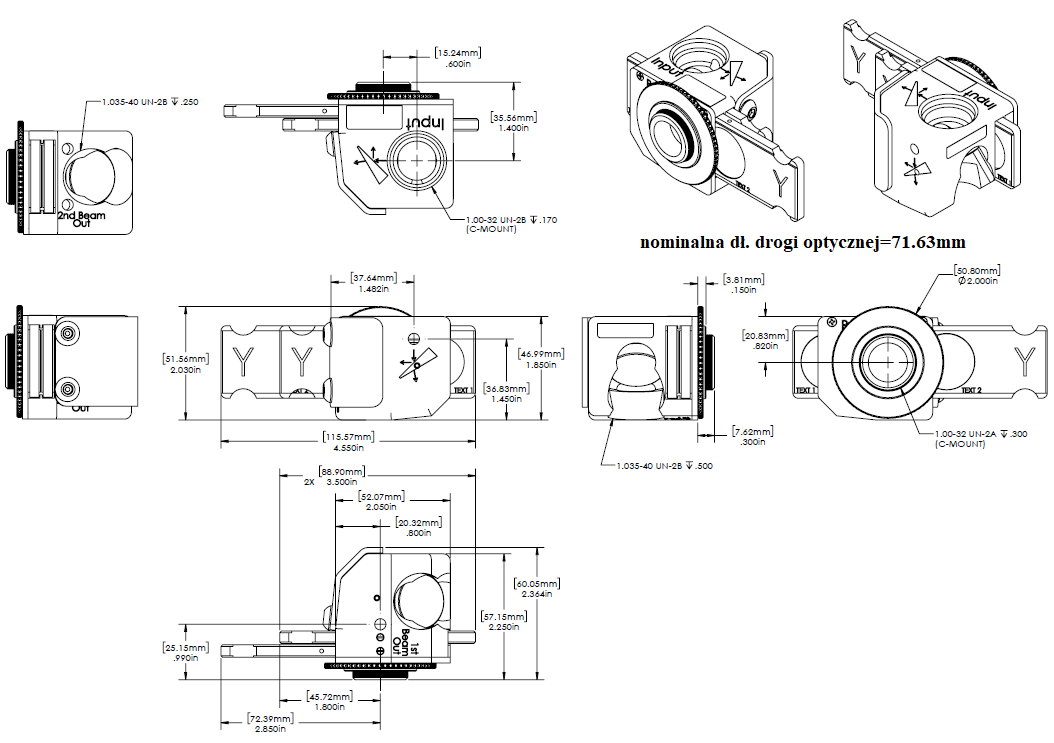 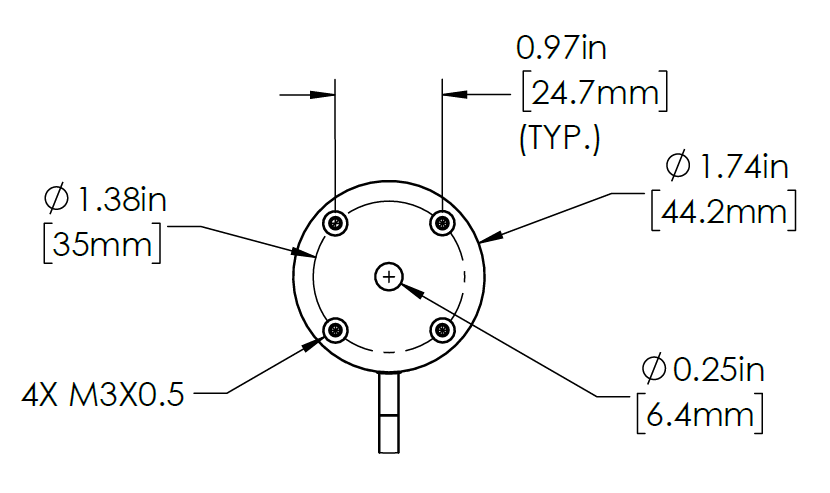 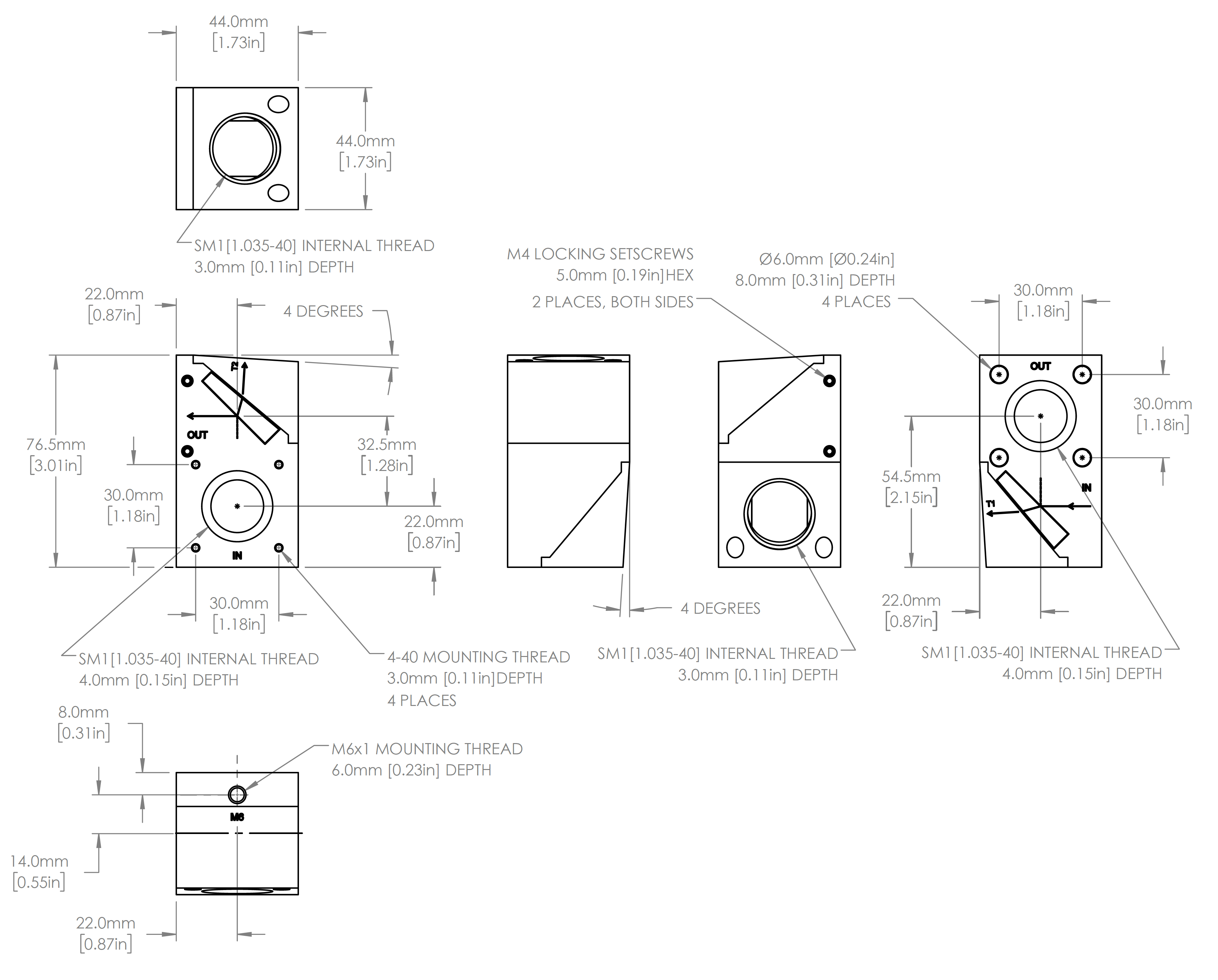 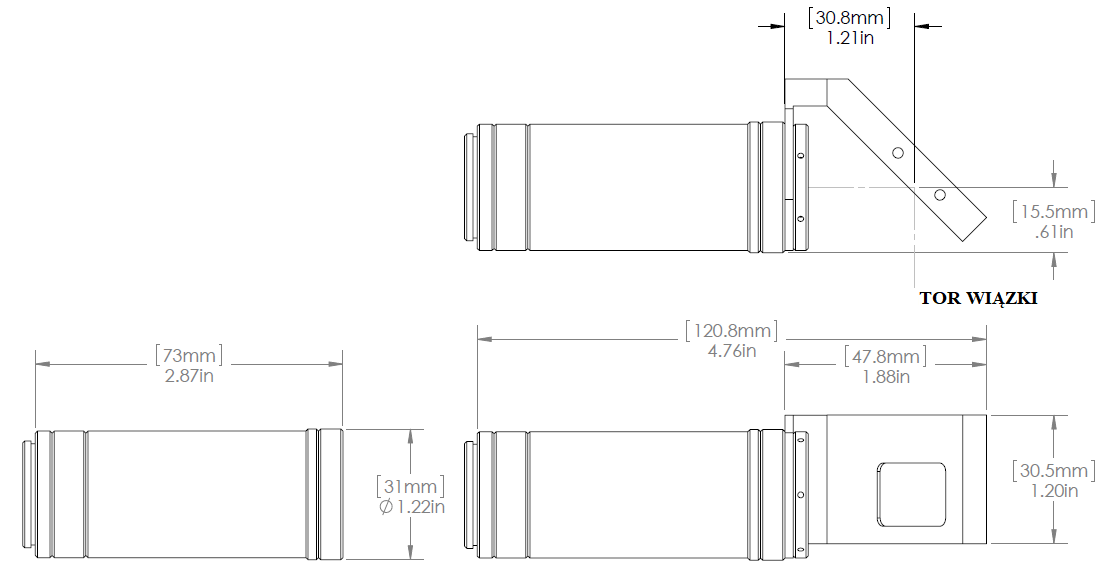 